Российская Федерация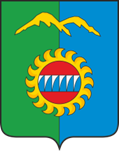 Администрация города ДивногорскаКрасноярского краяПО С ТА НОВЛЕНИ Е18.11. 2021					г. Дивногорск				№ 184пОб утверждении перечня главных администраторов доходов местного  бюджета   и перечня главных администраторов  источников финансирования дефицита местного бюджета(в редакции постановления от 19.05.2022 № 76п , от 01.11.2022 №198п) В соответствии с пунктом 3.2 статьи 160.1 Бюджетного кодекса Российской Федерации, постановлением  Правительства Российской Федерации  от 16.09.2021 № 1569 «Об утверждении общих требований к закреплению за органами государственной власти (государственными органами) субъекта Российской Федерации, органами управления территориальными фондами обязательного медицинского страхования, органами местного самоуправления, органами местной администрации полномочий главного администратора доходов бюджета и к утверждению перечня главных администраторов доходов бюджета субъекта Российской Федерации, бюджета территориального фонда обязательного медицинского страхования, местного бюджета», постановлением  Правительства Российской Федерации  от 16.09.2021 № 1568  « Об утверждении общих требований к закреплению за органами государственной власти (государственными органами) субъекта Российской Федерации, органами управления территориальными фондами обязательного медицинского страхования, органами местного самоуправления, органами местной администрации полномочий главного администратора источников финансирования дефицита бюджета и к утверждению перечня главных администраторов источников финансирования дефицита бюджета субъекта Российской Федерации, бюджета территориального фонда обязательного медицинского страхования, местного бюджета», руководствуясь статьями 58, 60.2 Устава города Дивногорска, статьей 33 Решения Дивногорского городского Совета депутатов от 21.04.2016 №6-65-ГС «Об утверждении Положения о бюджетном процессе в муниципальном образовании город Дивногорск» ПОСТАНОВЛЯЮ:Утвердить перечень главных администраторов доходов местного бюджетасогласно приложению 1.Утвердить перечень главных администраторов источников финансированиядефицита местного бюджета согласно приложению 2.3. Установить, что в случаях изменения состава и (или) функций главных администраторов доходов местного бюджета, а также изменения принципов назначения и присвоения структуры кодов классификации доходов бюджетов до внесения соответствующих изменений в перечень главных администраторов доходов местного бюджета закрепление видов (подвидов) доходов бюджета за главными администраторами доходов местного бюджета, являющимися органами  местного самоуправления и (или) находящиеся в их ведении казенные учреждения, осуществляется правовыми актами финансового управления администрации города Дивногорска.4. Установить, что в случаях изменения состава и (или) функций главных администраторов  источников финансирования дефицита местного бюджета, а также изменения принципов назначения и присвоения структуры кодов классификации источников финансирования дефицита бюджета до внесения соответствующих изменений в перечень главных администраторов источников финансирования дефицита местного бюджет закрепление видов (подвидов) источников финансирования дефицита бюджета за главными администраторами источников финансирования дефицита местного бюджета, являющимися органами  местного самоуправления и (или) находящиеся в их ведении казенные учреждения, осуществляется правовыми актами финансового управления администрации города Дивногорска.5.Опубликовать постановление на официальном сайте администрации города в информационно-телекоммуникационной сети «Интернет          6. Постановление вступает в силу в день, следующий за днем его официального опубликования, и применяется к правоотношениям, возникающим при составлении и исполнении местного бюджета, начиная 
с бюджета на 2022 год и плановый период 2023–2024 годов.Глава города									С.И. ЕгоровПриложение 1к  постановлению администрациигорода Дивногорскаот   18.11.2022  №184 пПеречень главных администраторов доходов местного бюджетаПеречень главных администраторов доходов местного бюджетаПеречень главных администраторов доходов местного бюджетаПеречень главных администраторов доходов местного бюджетаПеречень главных администраторов доходов местного бюджетаКод главного администратора доходов бюджетаКод вида (подвида) доходов бюджетаКод вида (подвида) доходов бюджетаНаименование кода вида (подвида) доходов бюджетаНаименование кода вида (подвида) доходов бюджета006Управление делами Губернатора и Правительства Красноярского краяУправление делами Губернатора и Правительства Красноярского краяУправление делами Губернатора и Правительства Красноярского краяУправление делами Губернатора и Правительства Красноярского края0061 16 01053 01 0000 1401 16 01053 01 0000 140Административные штрафы, установленные главой 5 Кодекса Российской Федерации об административных правонарушениях, за административные правонарушения, посягающие на права граждан, налагаемые мировыми судьями, комиссиями по делам несовершеннолетних и защите их правАдминистративные штрафы, установленные главой 5 Кодекса Российской Федерации об административных правонарушениях, за административные правонарушения, посягающие на права граждан, налагаемые мировыми судьями, комиссиями по делам несовершеннолетних и защите их прав0061 16 01063 01 0000 1401 16 01063 01 0000 140Административные штрафы, установленные главой 6 Кодекса Российской Федерации об административных правонарушениях, за административные правонарушения, посягающие на здоровье, санитарно-эпидемиологическое благополучие населения и общественную нравственность, налагаемые мировыми судьями, комиссиями по делам несовершеннолетних и защите их правАдминистративные штрафы, установленные главой 6 Кодекса Российской Федерации об административных правонарушениях, за административные правонарушения, посягающие на здоровье, санитарно-эпидемиологическое благополучие населения и общественную нравственность, налагаемые мировыми судьями, комиссиями по делам несовершеннолетних и защите их прав0061 16 01073 01 0000 1401 16 01073 01 0000 140Административные штрафы, установленные главой 7 Кодекса Российской Федерации об административных правонарушениях, за административные правонарушения в области охраны собственности, налагаемые мировыми судьями, комиссиями по делам несовершеннолетних и защите их правАдминистративные штрафы, установленные главой 7 Кодекса Российской Федерации об административных правонарушениях, за административные правонарушения в области охраны собственности, налагаемые мировыми судьями, комиссиями по делам несовершеннолетних и защите их прав0061 16 01083 01 0000 1401 16 01083 01 0000 140Административные штрафы, установленные главой 8 Кодекса Российской Федерации об административных правонарушениях, за административные правонарушения в области охраны окружающей среды и природопользования, налагаемые мировыми судьями, комиссиями по делам несовершеннолетних и защите их правАдминистративные штрафы, установленные главой 8 Кодекса Российской Федерации об административных правонарушениях, за административные правонарушения в области охраны окружающей среды и природопользования, налагаемые мировыми судьями, комиссиями по делам несовершеннолетних и защите их прав0061 16 01093 01 0000 1401 16 01093 01 0000 140Административные штрафы, установленные главой 9 Кодекса Российской Федерации об административных правонарушениях, за административные правонарушения в промышленности, строительстве и энергетике, налагаемые мировыми судьями, комиссиями по делам несовершеннолетних и защите их правАдминистративные штрафы, установленные главой 9 Кодекса Российской Федерации об административных правонарушениях, за административные правонарушения в промышленности, строительстве и энергетике, налагаемые мировыми судьями, комиссиями по делам несовершеннолетних и защите их прав0061 16 01103 01 0000 1401 16 01103 01 0000 140Административные штрафы, установленные главой 10 Кодекса Российской Федерации об административных правонарушениях, за административные правонарушения в сельском хозяйстве, ветеринарии и мелиорации земель, налагаемые мировыми судьями, комиссиями по делам несовершеннолетних и защите их правАдминистративные штрафы, установленные главой 10 Кодекса Российской Федерации об административных правонарушениях, за административные правонарушения в сельском хозяйстве, ветеринарии и мелиорации земель, налагаемые мировыми судьями, комиссиями по делам несовершеннолетних и защите их прав0061 16 01113 01 0000 1401 16 01113 01 0000 140Административные штрафы, установленные главой 11 Кодекса Российской Федерации об административных правонарушениях, за административные правонарушения на транспорте, налагаемые мировыми судьями, комиссиями по делам несовершеннолетних и защите их правАдминистративные штрафы, установленные главой 11 Кодекса Российской Федерации об административных правонарушениях, за административные правонарушения на транспорте, налагаемые мировыми судьями, комиссиями по делам несовершеннолетних и защите их прав0061 16 01123 01 0002 1401 16 01123 01 0002 140Административные штрафы, установленные главой 12 Кодекса Российской Федерации об административных правонарушениях, за административные правонарушения в области дорожного движения, налагаемые мировыми судьями, комиссиями по делам несовершеннолетних и защите их прав (штрафы за незаконное ограничение прав на управление транспортным средством и его эксплуатацию)Административные штрафы, установленные главой 12 Кодекса Российской Федерации об административных правонарушениях, за административные правонарушения в области дорожного движения, налагаемые мировыми судьями, комиссиями по делам несовершеннолетних и защите их прав (штрафы за незаконное ограничение прав на управление транспортным средством и его эксплуатацию)0061 16 01123 01 0003 1401 16 01123 01 0003 140Административные штрафы, установленные главой 12 Кодекса Российской Федерации об административных правонарушениях, за административные правонарушения в области дорожного движения, налагаемые мировыми судьями, комиссиями по делам несовершеннолетних и защите их прав (штрафы за нарушения правил движения тяжеловесного и (или) крупногабаритного транспортного средства, выявленные при осуществлении весового и габаритного контроля)Административные штрафы, установленные главой 12 Кодекса Российской Федерации об административных правонарушениях, за административные правонарушения в области дорожного движения, налагаемые мировыми судьями, комиссиями по делам несовершеннолетних и защите их прав (штрафы за нарушения правил движения тяжеловесного и (или) крупногабаритного транспортного средства, выявленные при осуществлении весового и габаритного контроля)0061 16 01123 01 0004 1401 16 01123 01 0004 140Административные штрафы, установленные главой 12 Кодекса Российской Федерации об административных правонарушениях, за административные правонарушения в области дорожного движения, налагаемые мировыми судьями, комиссиями по делам несовершеннолетних и защите их прав (штрафы за нарушение правил перевозки опасных грузов)Административные штрафы, установленные главой 12 Кодекса Российской Федерации об административных правонарушениях, за административные правонарушения в области дорожного движения, налагаемые мировыми судьями, комиссиями по делам несовершеннолетних и защите их прав (штрафы за нарушение правил перевозки опасных грузов)0061 16 01133 01 0000 1401 16 01133 01 0000 140Административные штрафы, установленные главой 13 Кодекса Российской Федерации об административных правонарушениях, за административные правонарушения в области связи и информации, налагаемые мировыми судьями, комиссиями по делам несовершеннолетних и защите их правАдминистративные штрафы, установленные главой 13 Кодекса Российской Федерации об административных правонарушениях, за административные правонарушения в области связи и информации, налагаемые мировыми судьями, комиссиями по делам несовершеннолетних и защите их прав0061 16 01143 01 0000 1401 16 01143 01 0000 140Административные штрафы, установленные главой 14 Кодекса Российской Федерации об административных правонарушениях, за административные правонарушения в области предпринимательской деятельности и деятельности саморегулируемых организаций, налагаемые мировыми судьями, комиссиями по делам несовершеннолетних и защите их правАдминистративные штрафы, установленные главой 14 Кодекса Российской Федерации об административных правонарушениях, за административные правонарушения в области предпринимательской деятельности и деятельности саморегулируемых организаций, налагаемые мировыми судьями, комиссиями по делам несовершеннолетних и защите их прав0061 16 01153 01 0000 1401 16 01153 01 0000 140Административные штрафы, установленные главой 15 Кодекса Российской Федерации об административных правонарушениях, за административные правонарушения в области финансов, налогов и сборов, страхования, рынка ценных бумаг (за исключением штрафов, указанных в пункте 6 статьи 46 Бюджетного кодекса Российской Федерации), налагаемые мировыми судьями, комиссиями по делам несовершеннолетних и защите их правАдминистративные штрафы, установленные главой 15 Кодекса Российской Федерации об административных правонарушениях, за административные правонарушения в области финансов, налогов и сборов, страхования, рынка ценных бумаг (за исключением штрафов, указанных в пункте 6 статьи 46 Бюджетного кодекса Российской Федерации), налагаемые мировыми судьями, комиссиями по делам несовершеннолетних и защите их прав0061 16 01163 01 0000 1401 16 01163 01 0000 140Административные штрафы, установленные главой 16 Кодекса Российской Федерации об административных правонарушениях, за административные правонарушения в области таможенного дела (нарушение таможенных правил), налагаемые мировыми судьями, комиссиями по делам несовершеннолетних и защите их правАдминистративные штрафы, установленные главой 16 Кодекса Российской Федерации об административных правонарушениях, за административные правонарушения в области таможенного дела (нарушение таможенных правил), налагаемые мировыми судьями, комиссиями по делам несовершеннолетних и защите их прав0061 16 01173 01 0000 1401 16 01173 01 0000 140Административные штрафы, установленные главой 17 Кодекса Российской Федерации об административных правонарушениях, за административные правонарушения, посягающие на институты государственной власти, налагаемые мировыми судьями, комиссиями по делам несовершеннолетних и защите их правАдминистративные штрафы, установленные главой 17 Кодекса Российской Федерации об административных правонарушениях, за административные правонарушения, посягающие на институты государственной власти, налагаемые мировыми судьями, комиссиями по делам несовершеннолетних и защите их прав0061 16 01183 01 0000 1401 16 01183 01 0000 140Административные штрафы, установленные главой 18 Кодекса Российской Федерации об административных правонарушениях, за административные правонарушения в области защиты государственной границы Российской Федерации и обеспечения режима пребывания иностранных граждан или лиц без гражданства на территории Российской Федерации, налагаемые мировыми судьями, комиссиями по делам несовершеннолетних и защите их правАдминистративные штрафы, установленные главой 18 Кодекса Российской Федерации об административных правонарушениях, за административные правонарушения в области защиты государственной границы Российской Федерации и обеспечения режима пребывания иностранных граждан или лиц без гражданства на территории Российской Федерации, налагаемые мировыми судьями, комиссиями по делам несовершеннолетних и защите их прав0061 16 01193 01 0000 1401 16 01193 01 0000 140Административные штрафы, установленные главой 19 Кодекса Российской Федерации об административных правонарушениях, за административные правонарушения против порядка управления, налагаемые мировыми судьями, комиссиями по делам несовершеннолетних и защите их правАдминистративные штрафы, установленные главой 19 Кодекса Российской Федерации об административных правонарушениях, за административные правонарушения против порядка управления, налагаемые мировыми судьями, комиссиями по делам несовершеннолетних и защите их прав0061 16 01203 01 0000 1401 16 01203 01 0000 140Административные штрафы, установленные главой 20 Кодекса Российской Федерации об административных правонарушениях, за административные правонарушения, посягающие на общественный порядок и общественную безопасность, налагаемые мировыми судьями, комиссиями по делам несовершеннолетних и защите их правАдминистративные штрафы, установленные главой 20 Кодекса Российской Федерации об административных правонарушениях, за административные правонарушения, посягающие на общественный порядок и общественную безопасность, налагаемые мировыми судьями, комиссиями по делам несовершеннолетних и защите их прав0061 16 01213 01 0000 1401 16 01213 01 0000 140Административные штрафы, установленные главой 21 Кодекса Российской Федерации об административных правонарушениях, за административные правонарушения в области воинского учета, налагаемые мировыми судьями, комиссиями по делам несовершеннолетних и защите их правАдминистративные штрафы, установленные главой 21 Кодекса Российской Федерации об административных правонарушениях, за административные правонарушения в области воинского учета, налагаемые мировыми судьями, комиссиями по делам несовершеннолетних и защите их прав032Министерство экологии и рационального природопользования Красноярского краяМинистерство экологии и рационального природопользования Красноярского краяМинистерство экологии и рационального природопользования Красноярского краяМинистерство экологии и рационального природопользования Красноярского края0321 16 01203 01 0000 1401 16 01203 01 0000 1401 16 01203 01 0000 140Административные штрафы, установленные главой 20 Кодекса Российской Федерации об административных правонарушениях, за административные правонарушения, посягающие на общественный порядок и общественную безопасность, налагаемые мировыми судьями, комиссиями по делам несовершеннолетних и защите их прав048Енисейское межрегиональное управление Федеральной службы по надзору в сфере природопользованияЕнисейское межрегиональное управление Федеральной службы по надзору в сфере природопользованияЕнисейское межрегиональное управление Федеральной службы по надзору в сфере природопользованияЕнисейское межрегиональное управление Федеральной службы по надзору в сфере природопользования0481 12 01010 01 0000 1201 12 01010 01 0000 1201 12 01010 01 0000 120Плата за выбросы загрязняющих веществ в атмосферный воздух стационарными объектами (федеральные государственные органы, Банк России, органы управления государственными внебюджетными фондами Российской Федерации)0481 12 01030 01 0000 1201 12 01030 01 0000 1201 12 01030 01 0000 120Плата за сбросы загрязняющих веществ в водные объекты (федеральные государственные органы, Банк России, органы управления государственными внебюджетными фондами Российской Федерации)0481 12 01041 01 0000 1201 12 01041 01 0000 1201 12 01041 01 0000 120Плата за размещение отходов производства (федеральные государственные органы, Банк России, органы управления государственными внебюджетными фондами Российской Федерации)0481 12 01042 01 0000 1201 12 01042 01 0000 1201 12 01042 01 0000 120Плата за размещение твердых коммунальных отходов (федеральные государственные органы, Банк России, органы управления государственными внебюджетными фондами Российской Федерации)100Управление Федерального казначейства по Красноярскому краюУправление Федерального казначейства по Красноярскому краюУправление Федерального казначейства по Красноярскому краюУправление Федерального казначейства по Красноярскому краю1001 03 02231 01 0000 1101 03 02231 01 0000 1101 03 02231 01 0000 110Доходы от уплаты акцизов на дизельное топливо, подлежащие распределению между бюджетами субъектов Российской Федерации и местными бюджетами с учетом установленных дифференцированных нормативов отчислений в местные бюджеты (по нормативам, установленным федеральным законом о федеральном бюджете в целях формирования дорожных фондов субъектов Российской Федерации)1001 03 02241 01 0000 1101 03 02241 01 0000 1101 03 02241 01 0000 110Доходы от уплаты акцизов на моторные масла для дизельных и (или) карбюраторных (инжекторных) двигателей, подлежащие распределению между бюджетами субъектов Российской Федерации и местными бюджетами с учетом установленных дифференцированных нормативов отчислений в местные бюджеты (по нормативам, установленным федеральным законом о федеральном бюджете в целях формирования дорожных фондов субъектов Российской Федерации)1001 03 02251 01 0000 1101 03 02251 01 0000 1101 03 02251 01 0000 110Доходы от уплаты акцизов на автомобильный бензин, подлежащие распределению между бюджетами субъектов Российской Федерации и местными бюджетами с учетом установленных дифференцированных нормативов отчислений в местные бюджеты (по нормативам, установленным федеральным законом о федеральном бюджете в целях формирования дорожных фондов субъектов Российской Федерации)1001 03 02261 01 0000 1101 03 02261 01 0000 1101 03 02261 01 0000 110Доходы от уплаты акцизов на прямогонный бензин, подлежащие распределению между бюджетами субъектов Российской Федерации и местными бюджетами с учетом установленных дифференцированных нормативов отчислений в местные бюджеты (по нормативам, установленным федеральным законом о федеральном бюджете в целях формирования дорожных фондов субъектов Российской Федерации)182Управление Федеральной налоговой службы по Красноярскому краюУправление Федеральной налоговой службы по Красноярскому краюУправление Федеральной налоговой службы по Красноярскому краюУправление Федеральной налоговой службы по Красноярскому краю1821 01 01012 02 0000 1101 01 01012 02 0000 1101 01 01012 02 0000 110Налог на прибыль организаций (за исключением консолидированных групп налогоплательщиков), зачисляемый в бюджеты субъектов Российской Федерации1821 01 02010 01 0000 1101 01 02010 01 0000 1101 01 02010 01 0000 110Налог на доходы физических лиц с доходов, источником которых является налоговый агент, за исключением доходов, в отношении которых исчисление и уплата налога осуществляются в соответствии со статьями 227, 227.1 и 228 Налогового кодекса Российской Федерации1821 01 02020 01 0000 1101 01 02020 01 0000 1101 01 02020 01 0000 110Налог на доходы физических лиц с доходов, полученных от осуществления деятельности физическими лицами, зарегистрированными в качестве индивидуальных предпринимателей, нотариусов, занимающихся частной практикой, адвокатов, учредивших адвокатские кабинеты, и других лиц, занимающихся частной практикой в соответствии со статьей 227 Налогового кодекса Российской Федерации1821 01 02030 01 0000 1101 01 02030 01 0000 1101 01 02030 01 0000 110Налог на доходы физических лиц с доходов, полученных физическими лицами в соответствии со статьей 228 Налогового кодекса Российской Федерации1821 01 02040 01 0000 1101 01 02040 01 0000 1101 01 02040 01 0000 110Налог на доходы физических лиц в виде фиксированных авансовых платежей с доходов, полученных физическими лицами, являющимися иностранными гражданами, осуществляющими трудовую деятельность по найму на основании патента в соответствии со статьей 227.1 Налогового кодекса Российской Федерации1821 01 02050 01 0000 1101 01 02050 01 0000 1101 01 02050 01 0000 110Налог на доходы физических лиц с сумм прибыли контролируемой иностранной компании, полученной физическими лицами, признаваемыми контролирующими лицами этой компании, за исключением уплачиваемого в связи с переходом на особый порядок уплаты на основании подачи в налоговый орган соответствующего уведомления (в части суммы налога, не превышающей 650 000 рублей)1821 01 02080 01 0000 1101 01 02080 01 0000 1101 01 02080 01 0000 110Налог на доходы физических лиц в части суммы налога, превышающей 650 000 рублей, относящейся к части налоговой базы, превышающей 5 000 000 рублей (за исключением налога на доходы физических лиц с сумм прибыли контролируемой иностранной компании, в том числе фиксированной прибыли контролируемой иностранной компании)1821 01 02090 01 0000 1101 01 02090 01 0000 1101 01 02090 01 0000 110Налог на доходы физических лиц с сумм прибыли контролируемой иностранной компании, полученной физическими лицами, признаваемыми контролирующими лицами этой компании, перешедшими на особый порядок уплаты на основании подачи в налоговый орган соответствующего уведомления (в части суммы налога, не превышающей 650 000 рублей)1821 01 02100 01 0000 1101 01 02100 01 0000 1101 01 02100 01 0000 110Налог на доходы физических лиц с сумм прибыли контролируемой иностранной компании, полученной физическими лицами, признаваемыми контролирующими лицами этой компании, за исключением уплачиваемого в связи с переходом на особый порядок уплаты на основании подачи в налоговый орган соответствующего уведомления (в части суммы налога, превышающей 650 000 рублей)1821 01 02110 01 0000 1101 01 02110 01 0000 1101 01 02110 01 0000 110Налог на доходы физических лиц с сумм прибыли контролируемой иностранной компании, полученной физическими лицами, признаваемыми контролирующими лицами этой компании, перешедшими на особый порядок уплаты на основании подачи в налоговый орган соответствующего уведомления (в части суммы налога, превышающей 650 000 рублей)1821 05 01011 01 0000 1101 05 01011 01 0000 1101 05 01011 01 0000 110Налог, взимаемый с налогоплательщиков, выбравших в качестве объекта налогообложения доходы1821 05 01012 01 0000 1101 05 01012 01 0000 1101 05 01012 01 0000 110Налог, взимаемый с налогоплательщиков, выбравших в качестве объекта налогообложения доходы (за налоговые периоды, истекшие до 1 января 2011 года)1821 05 01021 01 0000 1101 05 01021 01 0000 1101 05 01021 01 0000 110Налог, взимаемый с налогоплательщиков, выбравших в качестве объекта налогообложения доходы, уменьшенные на величину расходов (в том числе минимальный налог, зачисляемый в бюджеты субъектов Российской Федерации)1821 05 01022 01 0000 1101 05 01022 01 0000 1101 05 01022 01 0000 110Налог, взимаемый с налогоплательщиков, выбравших в качестве объекта налогообложения доходы, уменьшенные на величину расходов (за налоговые периоды, истекшие до 1 января 2011 года)1821 05 01050 01 0000 1101 05 01050 01 0000 1101 05 01050 01 0000 110Минимальный налог, зачисляемый в бюджеты субъектов Российской Федерации (за налоговые периоды, истекшие до 1 января 2016 года)1821 05 02010 02 0000 1101 05 02010 02 0000 1101 05 02010 02 0000 110Единый налог на вмененный доход для отдельных видов деятельности (сумма платежа (перерасчеты, недоимка и задолженность по соответствующему платежу, в том числе по отмененному)1821 05 02020 02 0000 1101 05 02020 02 0000 1101 05 02020 02 0000 110Единый налог на вмененный доход для отдельных видов деятельности (за налоговые периоды, истекшие до 1 января 2011 года) 1821 05 04010 02 0000 1101 05 04010 02 0000 1101 05 04010 02 0000 110Налог, взимаемый в связи с применением патентной системы налогообложения, зачисляемый в бюджеты городских округов 1821 06 01020 04 0000 1101 06 01020 04 0000 1101 06 01020 04 0000 110Налог на имущество физических лиц, взимаемый по ставкам, применяемым к объектам налогообложения, расположенным в границах городских округов1821 06 06032 04 0000 1101 06 06032 04 0000 1101 06 06032 04 0000 110Земельный налог с организаций, обладающих земельным участком, расположенным в границах городских округов 1821 06 06042 04 0000 1101 06 06042 04 0000 1101 06 06042 04 0000 110Земельный налог с физических лиц, обладающих земельным участком, расположенным в границах городских округов 1821 08 03010 01 0000 1101 08 03010 01 0000 1101 08 03010 01 0000 110Государственная пошлина по делам, рассматриваемым в судах общей юрисдикции, мировыми судьями (за исключением Верховного Суда Российской Федерации)1821 09 04052 04 0000 1101 09 04052 04 0000 1101 09 04052 04 0000 110Земельный налог (по обязательствам, возникшим до 1 января 2006 года), мобилизуемый на территориях городских округов 1821 16 10123 01 0000 1401 16 10123 01 0000 1401 16 10123 01 0000 140Доходы от денежных взысканий (штрафов), поступающие в счет погашения задолженности, образовавшейся до 1 января 2020 года, подлежащие зачислению в бюджет муниципального образования по нормативам, действовавшим в 2019 году1821 16 10129 01 0000 1401 16 10129 01 0000 1401 16 10129 01 0000 140Доходы от денежных взысканий (штрафов), поступающие в счет погашения задолженности, образовавшейся до 1 января 2020 года, подлежащие зачислению в федеральный бюджет и бюджет муниципального образования по нормативам, действовавшим в 2019 году188Главное управление Министерства внутренних дел Российской Федерации по Красноярскому краюГлавное управление Министерства внутренних дел Российской Федерации по Красноярскому краюГлавное управление Министерства внутренних дел Российской Федерации по Красноярскому краюГлавное управление Министерства внутренних дел Российской Федерации по Красноярскому краю1881 16 01123 01 0000 1401 16 01123 01 0000 1401 16 01123 01 0000 140Административные штрафы, установленные главой 12 Кодекса Российской Федерации об административных правонарушениях, за административные правонарушения в области дорожного движения, налагаемые мировыми судьями, комиссиями по делам несовершеннолетних и защите их прав439Агентство по обеспечению деятельности мировых судей Красноярского краяАгентство по обеспечению деятельности мировых судей Красноярского краяАгентство по обеспечению деятельности мировых судей Красноярского краяАгентство по обеспечению деятельности мировых судей Красноярского края4391 16 01053 01 0000 1401 16 01053 01 0000 1401 16 01053 01 0000 140Административные штрафы, установленные главой 5 Кодекса Российской Федерации об административных правонарушениях, за административные правонарушения, посягающие на права граждан, налагаемые мировыми судьями, комиссиями по делам несовершеннолетних и защите их прав4391 16 01063 01 0000 1401 16 01063 01 0000 1401 16 01063 01 0000 140Административные штрафы, установленные главой 6 Кодекса Российской Федерации об административных правонарушениях, за административные правонарушения, посягающие на здоровье, санитарно-эпидемиологическое благополучие населения и общественную нравственность, налагаемые мировыми судьями, комиссиями по делам несовершеннолетних и защите их прав4391 16 01073 01 0000 1401 16 01073 01 0000 1401 16 01073 01 0000 140Административные штрафы, установленные главой 7 Кодекса Российской Федерации об административных правонарушениях, за административные правонарушения в области охраны собственности, налагаемые мировыми судьями, комиссиями по делам несовершеннолетних и защите их прав4391 16 01083 01 0000 1401 16 01083 01 0000 1401 16 01083 01 0000 140Административные штрафы, установленные главой 8 Кодекса Российской Федерации об административных правонарушениях, за административные правонарушения в области охраны окружающей среды и природопользования, налагаемые мировыми судьями, комиссиями по делам несовершеннолетних и защите их прав4391 16 01093 01 0000 1401 16 01093 01 0000 1401 16 01093 01 0000 140Административные штрафы, установленные главой 9 Кодекса Российской Федерации об административных правонарушениях, за административные правонарушения в промышленности, строительстве и энергетике, налагаемые мировыми судьями, комиссиями по делам несовершеннолетних и защите их прав4391 16 01103 01 0000 1401 16 01103 01 0000 1401 16 01103 01 0000 140Административные штрафы, установленные главой 10 Кодекса Российской Федерации об административных правонарушениях, за административные правонарушения в сельском хозяйстве, ветеринарии и мелиорации земель, налагаемые мировыми судьями, комиссиями по делам несовершеннолетних и защите их прав4391 16 01113 01 0000 1401 16 01113 01 0000 1401 16 01113 01 0000 140Административные штрафы, установленные главой 11 Кодекса Российской Федерации об административных правонарушениях, за административные правонарушения на транспорте, налагаемые мировыми судьями, комиссиями по делам несовершеннолетних и защите их прав4391 16 01123 01 0001 1401 16 01123 01 0001 1401 16 01123 01 0001 140Административные штрафы, установленные главой 12 Кодекса Российской Федерации об административных правонарушениях, за административные правонарушения в области дорожного движения, налагаемые мировыми судьями, комиссиями по делам несовершеннолетних и защите их прав (штрафы за нарушение Правил дорожного движения, правил эксплуатации транспортного средства)4391 16 01123 01 0002 1401 16 01123 01 0002 1401 16 01123 01 0002 140Административные штрафы, установленные главой 12 Кодекса Российской Федерации об административных правонарушениях, за административные правонарушения в области дорожного движения, налагаемые мировыми судьями, комиссиями по делам несовершеннолетних и защите их прав (штрафы за незаконное ограничение прав на управление транспортным средством и его эксплуатацию)4391 16 01123 01 0003 1401 16 01123 01 0003 1401 16 01123 01 0003 140Административные штрафы, установленные главой 12 Кодекса Российской Федерации об административных правонарушениях, за административные правонарушения в области дорожного движения, налагаемые мировыми судьями, комиссиями по делам несовершеннолетних и защите их прав (штрафы за нарушения правил движения тяжеловесного и (или) крупногабаритного транспортного средства, выявленные при осуществлении весового и габаритного контроля)4391 16 01123 01 0004 1401 16 01123 01 0004 1401 16 01123 01 0004 140Административные штрафы, установленные главой 12 Кодекса Российской Федерации об административных правонарушениях, за административные правонарушения в области дорожного движения, налагаемые мировыми судьями, комиссиями по делам несовершеннолетних и защите их прав (штрафы за нарушение правил перевозки опасных грузов)4391 16 01133 01 0000 1401 16 01133 01 0000 1401 16 01133 01 0000 140Административные штрафы, установленные главой 13 Кодекса Российской Федерации об административных правонарушениях, за административные правонарушения в области связи и информации, налагаемые мировыми судьями, комиссиями по делам несовершеннолетних и защите их прав4391 16 01143 01 0000 1401 16 01143 01 0000 1401 16 01143 01 0000 140Административные штрафы, установленные главой 14 Кодекса Российской Федерации об административных правонарушениях, за административные правонарушения в области предпринимательской деятельности и деятельности саморегулируемых организаций, налагаемые мировыми судьями, комиссиями по делам несовершеннолетних и защите их прав4391 16 01153 01 0000 1401 16 01153 01 0000 1401 16 01153 01 0000 140Административные штрафы, установленные главой 15 Кодекса Российской Федерации об административных правонарушениях, за административные правонарушения в области финансов, налогов и сборов, страхования, рынка ценных бумаг (за исключением штрафов, указанных в пункте 6 статьи 46 Бюджетного кодекса Российской Федерации), налагаемые мировыми судьями, комиссиями по делам несовершеннолетних и защите их прав 4391 16 01163 01 0000 1401 16 01163 01 0000 1401 16 01163 01 0000 140Административные штрафы, установленные главой 16 Кодекса Российской Федерации об административных правонарушениях, за административные правонарушения в области таможенного дела (нарушение таможенных правил), налагаемые мировыми судьями, комиссиями по делам несовершеннолетних и защите их прав4391 16 01173 01 0000 1401 16 01173 01 0000 1401 16 01173 01 0000 140Административные штрафы, установленные главой 17 Кодекса Российской Федерации об административных правонарушениях, за административные правонарушения, посягающие на институты государственной власти, налагаемые мировыми судьями, комиссиями по делам несовершеннолетних и защите их прав4391 16 01183 01 0000 1401 16 01183 01 0000 1401 16 01183 01 0000 140Административные штрафы, установленные главой 18 Кодекса Российской Федерации об административных правонарушениях, за административные правонарушения в области защиты государственной границы Российской Федерации и обеспечения режима пребывания иностранных граждан или лиц без гражданства на территории Российской Федерации, налагаемые мировыми судьями, комиссиями по делам несовершеннолетних и защите их прав4391 16 01193 01 0000 1401 16 01193 01 0000 1401 16 01193 01 0000 140Административные штрафы, установленные главой 19 Кодекса Российской Федерации об административных правонарушениях, за административные правонарушения против порядка управления, налагаемые мировыми судьями, комиссиями по делам несовершеннолетних и защите их прав4391 16 01203 01 0000 1401 16 01203 01 0000 1401 16 01203 01 0000 140Административные штрафы, установленные главой 20 Кодекса Российской Федерации об административных правонарушениях, за административные правонарушения, посягающие на общественный порядок и общественную безопасность, налагаемые мировыми судьями, комиссиями по делам несовершеннолетних и защите их прав4391 16 01213 01 0000 1401 16 01213 01 0000 1401 16 01213 01 0000 140Административные штрафы, установленные главой 21 Кодекса Российской Федерации об административных правонарушениях, за административные правонарушения в области воинского учета, налагаемые мировыми судьями, комиссиями по делам несовершеннолетних и защите их прав901Дивногорский городской Совет депутатовДивногорский городской Совет депутатовДивногорский городской Совет депутатовДивногорский городской Совет депутатов9011 16 10031 04 0000 1401 16 10031 04 0000 1401 16 10031 04 0000 140Возмещение ущерба при возникновении страховых случаев, когда выгодоприобретателями выступают получатели средств бюджета городского округа906Администрация города ДивногорскаАдминистрация города ДивногорскаАдминистрация города ДивногорскаАдминистрация города Дивногорска9061 08 07150 01 1000 1101 08 07150 01 1000 1101 08 07150 01 1000 110Государственная пошлина за выдачу разрешения на установку рекламной конструкции(сумма платежа)9061 11 05012 04 0000 1201 11 05012 04 0000 1201 11 05012 04 0000 120Доходы, получаемые в виде арендной платы за земельные участки, государственная собственность на которые не разграничена и которые расположены в границах городских округов, а также средства от продажи права на заключение договоров аренды указанных земельных участков9061 11 05024 04 0000 1201 11 05024 04 0000 1201 11 05024 04 0000 120Доходы, получаемые в виде арендной платы, а также средства от продажи права на заключение договоров аренды за земли, находящиеся в собственности городских округов (за исключением земельных участков муниципальных бюджетных и автономных учреждений)9061 11 05034 04 0000 1201 11 05034 04 0000 1201 11 05034 04 0000 120Доходы от сдачи в аренду имущества, находящегося в оперативном управлении органов управления городских округов и созданных  ими учреждений (за исключением имущества муниципальных бюджетных и автономных учреждений)9061 11 05074 04 0000 1201 11 05074 04 0000 1201 11 05074 04 0000 120Доходы от сдачи в аренду имущества, составляющего казну городских округов (за исключением земельных участков)9061 11 07014 04 0000 1201 11 07014 04 0000 1201 11 07014 04 0000 120Доходы от перечисления части прибыли, остающейся после уплаты налогов и иных обязательных платежей муниципальных унитарных предприятий, созданных городскими округами9061 11 09044 04 0000 1201 11 09044 04 0000 1201 11 09044 04 0000 120Прочие поступления от использования имущества, находящегося в собственности городских округов (за исключением имущества муниципальных бюджетных и автономных учреждений, а также имущества муниципальных унитарных предприятий, в том числе казенных)9061 11 09080 04 0000 1201 11 09080 04 0000 1201 11 09080 04 0000 120Плата, поступившая в рамках договора за предоставление права на размещение и эксплуатацию нестационарного торгового объекта, установку и эксплуатацию рекламных конструкций на землях или земельных участках, находящихся в собственности городских округов, и на землях или земельных участках, государственная собственность на которые не разграничена9061 11 09080 04 0006 1201 11 09080 04 0006 1201 11 09080 04 0006 120Плата, поступившая в рамках договора за предоставление права на размещение и эксплуатацию нестационарного торгового объекта, установку и эксплуатацию рекламных конструкций на землях или земельных участках, находящихся в собственности городских округов, и на землях или земельных участках, государственная собственность на которые не разграничена (установка и эксплуатация рекламных конструкций)9061 13 02064 04 0100 1301 13 02064 04 0100 1301 13 02064 04 0100 130Доходы, поступающие в порядке возмещения расходов, понесенных в связи с эксплуатацией  имущества городских округов (в части имущества, находящегося в оперативном управлении)9061 13 02064 04 0200 1301 13 02064 04 0200 1301 13 02064 04 0200 130Доходы, поступающие в порядке возмещения расходов, понесенных в связи с эксплуатацией  имущества городских округов ( в части имущества, находящегося в казне муниципального образования)9061 13 02994 04 0100 1301 13 02994 04 0100 1301 13 02994 04 0100 130Прочие доходы от компенсации затрат бюджетов городских округов (в части оплаты восстановительной стоимости сносимых зеленых насаждений)9061 13 02994 04 0200 1301 13 02994 04 0200 1301 13 02994 04 0200 130Прочие доходы от компенсации затрат бюджетов городских округов (в части возврата дебиторской задолженности прошлых лет по средствам местного бюджета)9061 13 02994 04 0300 1301 13 02994 04 0300 1301 13 02994 04 0300 130Прочие доходы от компенсации затрат  бюджетов городских округов (в части возврата дебиторской задолженности прошлых лет по краевым целевым средствам) 9061 13 02994 04 0400 1301 13 02994 04 0400 1301 13 02994 04 0400 130Прочие доходы от компенсации затрат  бюджетов городских округов (в части возврата дебиторской задолженности прошлых лет по федеральным целевым средствам) 9061 14 01040 04 0000 4101 14 01040 04 0000 4101 14 01040 04 0000 410Доходы от продажи квартир, находящихся в собственности городских округов9061 14 02042 04 0000 4101 14 02042 04 0000 4101 14 02042 04 0000 410Доходы от реализации имущества, находящегося в оперативном управлении учреждений, находящихся в ведении органов управления городских округов (за исключением имущества муниципальных бюджетных и автономных учреждений), в части реализации основных средств по указанному имуществу9061 14 02042 04 0000 4401 14 02042 04 0000 4401 14 02042 04 0000 440Доходы от реализации имущества, находящегося в оперативном управлении учреждений, находящихся в ведении органов управления городских округов (за исключением имущества муниципальных бюджетных и автономных учреждений), в части реализации материальных запасов по указанному имуществу9061 14 02043 04 0000 4101 14 02043 04 0000 4101 14 02043 04 0000 410Доходы от реализации иного имущества, находящегося в собственности городских округов (за исключением имущества муниципальных бюджетных и автономных учреждений, а также имущества муниципальных унитарных предприятий, в том числе казенных), в части реализации основных средств по указанному имуществу9061 14 06012 04 0000 4301 14 06012 04 0000 4301 14 06012 04 0000 430Доходы от продажи земельных участков, государственная собственность на которые не разграничена и которые расположены в границах городских округов9061 14 06024 04 0000 4301 14 06024 04 0000 4301 14 06024 04 0000 430Доходы от продажи земельных участков, находящихся в собственности городских округов (за исключением земельных участков муниципальных бюджетных и автономных учреждений)9061 15 02040 04 0000 1401 15 02040 04 0000 1401 15 02040 04 0000 140Платежи, взимаемые органами местного самоуправления (организациями) городских округов за выполнение определенных функций9061 16 01074 01 0000 1401 16 01074 01 0000 1401 16 01074 01 0000 140Административные штрафы, установленные главой 7 Кодекса Российской Федерации об административных правонарушениях, за административные правонарушения в области охраны собственности, выявленные должностными лицами органов муниципального контроля9061 16 01194 01 0000 1401 16 01194 01 0000 1401 16 01194 01 0000 140Административные штрафы, установленные главой 19 Кодекса Российской Федерации об административных правонарушениях, за административные правонарушения против порядка управления, выявленные должностными лицами органов муниципального контроля9061 16 02020 02 0000 1401 16 02020 02 0000 1401 16 02020 02 0000 140Административные штрафы, установленные законами субъектов Российской Федерации об административных правонарушениях, за нарушение муниципальных правовых актов9061 16 07010 04 0000 1401 16 07010 04 0000 1401 16 07010 04 0000 140Штрафы, неустойки, пени, уплаченные в случае просрочки исполнения поставщиком (подрядчиком, исполнителем) обязательств, предусмотренных муниципальным контрактом, заключенным муниципальным органом, казенным учреждением городского округа9061 16 07090 04 0000 1401 16 07090 04 0000 1401 16 07090 04 0000 140Иные штрафы, неустойки, пени, уплаченные в соответствии с законом или договором в случае неисполнения или ненадлежащего исполнения обязательств перед муниципальным органом, (муниципальным казенным учреждением) городского округа9061 16 09040 04 0000 1401 16 09040 04 0000 1401 16 09040 04 0000 140Денежные средства, изымаемые в собственность городского округа в соответствии с решениями судов (за исключением обвинительных приговоров судов)9061 16 10031 04 0000 1401 16 10031 04 0000 1401 16 10031 04 0000 140Возмещение ущерба при возникновении страховых случаев, когда выгодоприобретателями выступают получатели средств бюджета городского округа9061 16 10032 04 0000 1401 16 10032 04 0000 1401 16 10032 04 0000 140Прочее возмещение ущерба, причиненного муниципальному имуществу городского округа (за исключением имущества, закрепленного за муниципальными бюджетными (автономными) учреждениями, унитарными предприятиями)9061 16 10061 04 0000 1401 16 10061 04 0000 1401 16 10061 04 0000 140Платежи в целях возмещения убытков, причиненных уклонением от заключения с муниципальным органом городского округа (муниципальным казенным учреждением) муниципального контракта, а также иные денежные средства, подлежащие зачислению в бюджет городского округа за нарушение законодательства Российской Федерации о контрактной системе в сфере закупок товаров, работ, услуг для обеспечения государственных и муниципальных нужд (за исключением муниципального контракта, финансируемого за счет средств муниципального дорожного фонда)9061 16 10062 04 0000 1401 16 10062 04 0000 1401 16 10062 04 0000 140Платежи в целях возмещения убытков, причиненных уклонением от заключения с муниципальным органом городского округа (муниципальным казенным учреждением) муниципального контракта, финансируемого за счет средств муниципального дорожного фонда, а также иные денежные средства, подлежащие зачислению в бюджет городского округа за нарушение законодательства Российской Федерации о контрактной системе в сфере закупок товаров, работ, услуг для обеспечения государственных и муниципальных нужд9061 16 10081 04 0000 1401 16 10081 04 0000 1401 16 10081 04 0000 140Платежи в целях возмещения ущерба при расторжении муниципального контракта, заключенного с муниципальным органом городского округа (муниципальным казенным учреждением), в связи с односторонним отказом исполнителя (подрядчика) от его исполнения (за исключением муниципального контракта, финансируемого за счет средств муниципального дорожного фонда)9061 16 10082 04 0000 1401 16 10082 04 0000 1401 16 10082 04 0000 140Платежи в целях возмещения ущерба при расторжении муниципального контракта, финансируемого за счет средств муниципального дорожного фонда городского округа, в связи с односторонним отказом исполнителя (подрядчика) от его исполнения906116 10100 04 0000 140116 10100 04 0000 140116 10100 04 0000 140Денежные взыскания, налагаемые в возмещение ущерба, причиненного в результате незаконного или нецелевого использования бюджетных средств (в части бюджетов городских округов)9061 16 10123 01 0000 1401 16 10123 01 0000 1401 16 10123 01 0000 140Доходы от денежных взысканий (штрафов), поступающие в счет погашения задолженности, образовавшейся до 1 января 2020 года, подлежащие зачислению в бюджет муниципального образования по нормативам, действовавшим в 2019 году9061 17 01040 04 0000 1801 17 01040 04 0000 1801 17 01040 04 0000 180Невыясненные поступления, зачисляемые в бюджеты городских округов9061 17 05040 04 0000 1801 17 05040 04 0000 1801 17 05040 04 0000 180Прочие неналоговые доходы бюджетов городских округов9061 17 15020 04 0000 1501 17 15020 04 0000 1501 17 15020 04 0000 150Инициативные платежи, зачисляемые в бюджеты городских округов (проект "Детская спортивно-игровая площадка «На Нагорной»")9062 03 04010 04 0000 1502 03 04010 04 0000 1502 03 04010 04 0000 150Предоставление  государственными (муниципальными) организациями грантов для получателей средств бюджетов городских округов9062 03 04020 04 0000 1502 03 04020 04 0000 1502 03 04020 04 0000 150Поступления от денежных пожертвований, предоставляемых государственными (муниципальными) организациями  получателям средств  бюджетов городских округов9062 03 04099 04 0000 1502 03 04099 04 0000 1502 03 04099 04 0000 150Прочие безвозмездные поступления от государственных (муниципальных) организаций  в бюджеты городских округов9062 04 04010 04 0000 1502 04 04010 04 0000 1502 04 04010 04 0000 150Предоставление негосударственными организациями грантов для получателей средств  бюджетов городских округов9062 04 04020 04 0000 1502 04 04020 04 0000 1502 04 04020 04 0000 150Поступления от денежных пожертвований, предоставляемых негосударственными организациями получателям средств  бюджетов городских округов9062 04 04099 04 0000 1502 04 04099 04 0000 1502 04 04099 04 0000 150Прочие безвозмездные поступления от негосударственных организаций в бюджеты городских округов938Муниципальное казенное учреждение "Управление капитального строительства и городского хозяйства"Муниципальное казенное учреждение "Управление капитального строительства и городского хозяйства"Муниципальное казенное учреждение "Управление капитального строительства и городского хозяйства"Муниципальное казенное учреждение "Управление капитального строительства и городского хозяйства"9381 11 05034 04 0000 1201 11 05034 04 0000 1201 11 05034 04 0000 120Доходы от сдачи в аренду имущества, находящегося в оперативном управлении органов управления городских округов и созданных ими учреждений (за исключением имущества муниципальных бюджетных и автономных учреждений)9381 11 09044 04 0000 1201 11 09044 04 0000 1201 11 09044 04 0000 120Прочие поступления от использования имущества, находящегося в собственности городских округов (за исключением имущества муниципальных бюджетных и автономных учреждений, а также имущества муниципальных унитарных предприятий, в том числе казенных)9381 13 02994 04 0200 1301 13 02994 04 0200 1301 13 02994 04 0200 130Прочие доходы от компенсации затрат бюджетов городских округов (в части возврата дебиторской задолженности прошлых лет по средствам местного бюджета)9381 13 02994 04 0300 1301 13 02994 04 0300 1301 13 02994 04 0300 130Прочие доходы от компенсации затрат  бюджетов городских округов (в части возврата дебиторской задолженности прошлых лет по краевым целевым средствам) 9381 13 02994 04 0310 1301 13 02994 04 0310 1301 13 02994 04 0310 130Прочие доходы от компенсации затрат  бюджетов городских округов (в части возврата дебиторской задолженности прошлых лет краевых целевых средств по предписаниям) 9381 13 02994 04 0400 1301 13 02994 04 0400 1301 13 02994 04 0400 130Прочие доходы от компенсации затрат  бюджетов городских округов (в части возврата дебиторской задолженности прошлых лет по федеральным целевым средствам) 9381 13 02994 04 0500 1301 13 02994 04 0500 1301 13 02994 04 0500 130Прочие доходы от компенсации затрат  бюджетов городских округов (возмещение сумм госпошлины, ранее уплаченной при обращении в суд) 9381 14 02042 04 0000 4401 14 02042 04 0000 4401 14 02042 04 0000 440Доходы от реализации имущества, находящегося в оперативном управлении учреждений, находящихся в ведении органов управления городских округов (за исключением имущества муниципальных бюджетных и автономных учреждений), в части реализации материальных запасов по указанному имуществу9381 15 02040 04 0000 1401 15 02040 04 0000 1401 15 02040 04 0000 140Платежи, взимаемые органами местного самоуправления (организациями) городских округов за выполнение определенных функций9381 16 07010 04 0000 1401 16 07010 04 0000 1401 16 07010 04 0000 140Штрафы, неустойки, пени, уплаченные в случае просрочки исполнения поставщиком (подрядчиком, исполнителем) обязательств, предусмотренных муниципальным контрактом, заключенным муниципальным органом, казенным учреждением городского округа9381 16 07090 04 0000 1401 16 07090 04 0000 1401 16 07090 04 0000 140Иные штрафы, неустойки, пени, уплаченные в соответствии с законом или договором в случае неисполнения или ненадлежащего исполнения обязательств перед муниципальным органом, (муниципальным казенным учреждением) городского округа9381 16 09040 04 0000 1401 16 09040 04 0000 1401 16 09040 04 0000 140Денежные средства, изымаемые в собственность городского округа в соответствии с решениями судов (за исключением обвинительных приговоров судов)9381 16 10031 04 0000 1401 16 10031 04 0000 1401 16 10031 04 0000 140Возмещение ущерба при возникновении страховых случаев, когда выгодоприобретателями выступают получатели средств бюджета городского округа9381 16 10032 04 0000 1401 16 10032 04 0000 1401 16 10032 04 0000 140Прочее возмещение ущерба, причиненного муниципальному имуществу городского округа (за исключением имущества, закрепленного за муниципальными бюджетными (автономными) учреждениями, унитарными предприятиями)9381 16 10061 04 0000 1401 16 10061 04 0000 1401 16 10061 04 0000 140Платежи в целях возмещения убытков, причиненных уклонением от заключения с муниципальным органом городского округа (муниципальным казенным учреждением) муниципального контракта, а также иные денежные средства, подлежащие зачислению в бюджет городского округа за нарушение законодательства Российской Федерации о контрактной системе в сфере закупок товаров, работ, услуг для обеспечения государственных и муниципальных нужд (за исключением муниципального контракта, финансируемого за счет средств муниципального дорожного фонда)9381 16 10081 04 0000 1401 16 10081 04 0000 1401 16 10081 04 0000 140Платежи в целях возмещения ущерба при расторжении муниципального контракта, заключенного с муниципальным органом городского округа (муниципальным казенным учреждением), в связи с односторонним отказом исполнителя (подрядчика) от его исполнения (за исключением муниципального контракта, финансируемого за счет средств муниципального дорожного фонда)9381 16 10100 04 0000 1401 16 10100 04 0000 1401 16 10100 04 0000 140Денежные взыскания, налагаемые в возмещение ущерба, причиненного в результате незаконного или нецелевого использования бюджетных средств (в части бюджетов городских округов)9381 17 01040 04 0000 1801 17 01040 04 0000 1801 17 01040 04 0000 180Невыясненные поступления, зачисляемые в бюджеты городских округов9381 17 05040 04 0000 1801 17 05040 04 0000 1801 17 05040 04 0000 180Прочие неналоговые доходы бюджетов городских округов9382 03 04010 04 0000 1502 03 04010 04 0000 1502 03 04010 04 0000 150Предоставление  государственными (муниципальными) организациями грантов для получателей средств бюджетов городских округов9382 03 04020 04 0000 1502 03 04020 04 0000 1502 03 04020 04 0000 150Поступления от денежных пожертвований, предоставляемых государственными (муниципальными) организациями  получателям средств  бюджетов городских округов9382 03 04099 04 0000 1502 03 04099 04 0000 1502 03 04099 04 0000 150Прочие безвозмездные поступления от государственных (муниципальных) организаций  в бюджеты городских округов9382 04 04010 04 0000 1502 04 04010 04 0000 1502 04 04010 04 0000 150Предоставление негосударственными организациями грантов для получателей средств  бюджетов городских округов9382 04 04020 04 0000 1502 04 04020 04 0000 1502 04 04020 04 0000 150Поступления от денежных пожертвований, предоставляемых негосударственными организациями получателям средств  бюджетов городских округов9382 04 04099 04 0000 1502 04 04099 04 0000 1502 04 04099 04 0000 150Прочие безвозмездные поступления от негосударственных организаций в бюджеты городских округов9382 07 04050 04 0000 1502 07 04050 04 0000 1502 07 04050 04 0000 150Прочие безвозмездные поступления в бюджеты городских округов956Отдел культуры администрации города ДивногорскаОтдел культуры администрации города ДивногорскаОтдел культуры администрации города ДивногорскаОтдел культуры администрации города Дивногорска9561 13 02064 04 0100 1301 13 02064 04 0100 1301 13 02064 04 0100 130Доходы, поступающие в порядке возмещения расходов, понесенных в связи с эксплуатацией  имущества городских округов (в части имущества, находящегося в оперативном управлении)9561 13 02994 04 0200 1301 13 02994 04 0200 1301 13 02994 04 0200 130Прочие доходы от компенсации затрат бюджетов городских округов (в части возврата дебиторской задолженности прошлых лет по средствам местного бюджета)9561 13 02994 04 0300 1301 13 02994 04 0300 1301 13 02994 04 0300 130Прочие доходы от компенсации затрат  бюджетов городских округов (в части возврата дебиторской задолженности прошлых лет по краевым целевым средствам) 9561 13 02994 04 0400 1301 13 02994 04 0400 1301 13 02994 04 0400 130Прочие доходы от компенсации затрат  бюджетов городских округов (в части возврата дебиторской задолженности прошлых лет по федеральным целевым средствам) 9561 14 02042 04 0000 4101 14 02042 04 0000 4101 14 02042 04 0000 410Доходы от реализации имущества, находящегося в оперативном управлении учреждений, находящихся в ведении органов управления городских округов (за исключением имущества муниципальных бюджетных и автономных учреждений), в части реализации основных средств по указанному имуществу9561 14 02042 04 0000 4401 14 02042 04 0000 4401 14 02042 04 0000 440Доходы от реализации имущества, находящегося в оперативном управлении учреждений, находящихся в ведении органов управления городских округов (за исключением имущества муниципальных бюджетных и автономных учреждений), в части реализации материальных запасов по указанному имуществу9561 16 07010 04 0000 1401 16 07010 04 0000 1401 16 07010 04 0000 140Штрафы, неустойки, пени, уплаченные в случае просрочки исполнения поставщиком (подрядчиком, исполнителем) обязательств, предусмотренных муниципальным контрактом, заключенным муниципальным органом, казенным учреждением городского округа9561 16 07090 04 0000 1401 16 07090 04 0000 1401 16 07090 04 0000 140Иные штрафы, неустойки, пени, уплаченные в соответствии с законом или договором в случае неисполнения или ненадлежащего исполнения обязательств перед муниципальным органом, (муниципальным казенным учреждением) городского округа9561 16 09040 04 0000 1401 16 09040 04 0000 1401 16 09040 04 0000 140Денежные средства, изымаемые в собственность городского округа в соответствии с решениями судов (за исключением обвинительных приговоров судов)9561 16 10031 04 0000 1401 16 10031 04 0000 1401 16 10031 04 0000 140Возмещение ущерба при возникновении страховых случаев, когда выгодоприобретателями выступают получатели средств бюджета городского округа9561 16 10032 04 0000 1401 16 10032 04 0000 1401 16 10032 04 0000 140Прочее возмещение ущерба, причиненного муниципальному имуществу городского округа (за исключением имущества, закрепленного за муниципальными бюджетными (автономными) учреждениями, унитарными предприятиями)9561 16 10061 04 0000 1401 16 10061 04 0000 1401 16 10061 04 0000 140Платежи в целях возмещения убытков, причиненных уклонением от заключения с муниципальным органом городского округа (муниципальным казенным учреждением) муниципального контракта, а также иные денежные средства, подлежащие зачислению в бюджет городского округа за нарушение законодательства Российской Федерации о контрактной системе в сфере закупок товаров, работ, услуг для обеспечения государственных и муниципальных нужд (за исключением муниципального контракта, финансируемого за счет средств муниципального дорожного фонда)9561 16 10081 04 0000 1401 16 10081 04 0000 1401 16 10081 04 0000 140Платежи в целях возмещения ущерба при расторжении муниципального контракта, заключенного с муниципальным органом городского округа (муниципальным казенным учреждением), в связи с односторонним отказом исполнителя (подрядчика) от его исполнения (за исключением муниципального контракта, финансируемого за счет средств муниципального дорожного фонда)956116 10100 04 0000 140116 10100 04 0000 140116 10100 04 0000 140Денежные взыскания, налагаемые в возмещение ущерба, причиненного в результате незаконного или нецелевого использования бюджетных средств (в части бюджетов городских округов)9561 17 01040 04 0000 1801 17 01040 04 0000 1801 17 01040 04 0000 180Невыясненные поступления, зачисляемые в бюджеты городских округов9561 17 05040 04 0000 1801 17 05040 04 0000 1801 17 05040 04 0000 180Прочие неналоговые доходы бюджетов городских округов9562 03 04010 04 0000 1502 03 04010 04 0000 1502 03 04010 04 0000 150Предоставление  государственными (муниципальными) организациями грантов для получателей средств бюджетов городских округов9562 03 04020 04 0000 1502 03 04020 04 0000 1502 03 04020 04 0000 150Поступления от денежных пожертвований, предоставляемых государственными (муниципальными) организациями  получателям средств  бюджетов городских округов9562 03 04099 04 0000 1502 03 04099 04 0000 1502 03 04099 04 0000 150Прочие безвозмездные поступления от государственных (муниципальных) организаций  в бюджеты городских округов9562 04 04010 04 0000 1502 04 04010 04 0000 1502 04 04010 04 0000 150Предоставление негосударственными организациями грантов для получателей средств  бюджетов городских округов9562 04 04020 04 0000 1502 04 04020 04 0000 1502 04 04020 04 0000 150Поступления от денежных пожертвований, предоставляемых негосударственными организациями получателям средств  бюджетов городских округов9562 04 04099 04 0000 1502 04 04099 04 0000 1502 04 04099 04 0000 150Прочие безвозмездные поступления от негосударственных организаций в бюджеты городских округов9562 07 04050 04 0000 1502 07 04050 04 0000 1502 07 04050 04 0000 150Прочие безвозмездные поступления в бюджеты городских округов9562 18 04010 04 0000 1502 18 04010 04 0000 1502 18 04010 04 0000 150Доходы бюджетов городских округов от возврата бюджетными учреждениями остатков субсидий прошлых лет9562 18 04030 04 0000 1502 18 04030 04 0000 1502 18 04030 04 0000 150Доходы бюджетов городских округов от возврата иными организациями остатков субсидий прошлых лет964  Отдел физической культуры, спорта и молодежной политики администрации г.Дивногорска  Отдел физической культуры, спорта и молодежной политики администрации г.Дивногорска  Отдел физической культуры, спорта и молодежной политики администрации г.Дивногорска  Отдел физической культуры, спорта и молодежной политики администрации г.Дивногорска9641 13 02064 04 0100 1301 13 02064 04 0100 1301 13 02064 04 0100 130Доходы, поступающие в порядке возмещения расходов, понесенных в связи с эксплуатацией  имущества городских округов (в части имущества, находящегося в оперативном управлении)9641 13 02994 04 0300 1301 13 02994 04 0300 1301 13 02994 04 0300 130Прочие доходы от компенсации затрат  бюджетов городских округов (в части возврата дебиторской задолженности прошлых лет по краевым целевым средствам) 9641 13 02994 04 0400 1301 13 02994 04 0400 1301 13 02994 04 0400 130Прочие доходы от компенсации затрат  бюджетов городских округов (в части возврата дебиторской задолженности прошлых лет по федеральным целевым средствам) 9641 14 02042 04 0000 4101 14 02042 04 0000 4101 14 02042 04 0000 410Доходы от реализации имущества, находящегося в оперативном управлении учреждений, находящихся в ведении органов управления городских округов (за исключением имущества муниципальных бюджетных и автономных учреждений), в части реализации основных средств по указанному имуществу9641 14 02042 04 0000 4401 14 02042 04 0000 4401 14 02042 04 0000 440Доходы от реализации имущества, находящегося в оперативном управлении учреждений, находящихся в ведении органов управления городских округов (за исключением имущества муниципальных бюджетных и автономных учреждений), в части реализации материальных запасов по указанному имуществу9641 16 07010 04 0000 1401 16 07010 04 0000 1401 16 07010 04 0000 140Штрафы, неустойки, пени, уплаченные в случае просрочки исполнения поставщиком (подрядчиком, исполнителем) обязательств, предусмотренных муниципальным контрактом, заключенным муниципальным органом, казенным учреждением городского округа9641 16 07090 04 0000 1401 16 07090 04 0000 1401 16 07090 04 0000 140Иные штрафы, неустойки, пени, уплаченные в соответствии с законом или договором в случае неисполнения или ненадлежащего исполнения обязательств перед муниципальным органом, (муниципальным казенным учреждением) городского округа9641 16 09040 04 0000 1401 16 09040 04 0000 1401 16 09040 04 0000 140Денежные средства, изымаемые в собственность городского округа в соответствии с решениями судов (за исключением обвинительных приговоров судов)9641 16 10031 04 0000 1401 16 10031 04 0000 1401 16 10031 04 0000 140Возмещение ущерба при возникновении страховых случаев, когда выгодоприобретателями выступают получатели средств бюджета городского округа9641 16 10032 04 0000 1401 16 10032 04 0000 1401 16 10032 04 0000 140Прочее возмещение ущерба, причиненного муниципальному имуществу городского округа (за исключением имущества, закрепленного за муниципальными бюджетными (автономными) учреждениями, унитарными предприятиями)9641 16 10061 04 0000 1401 16 10061 04 0000 1401 16 10061 04 0000 140Платежи в целях возмещения убытков, причиненных уклонением от заключения с муниципальным органом городского округа (муниципальным казенным учреждением) муниципального контракта, а также иные денежные средства, подлежащие зачислению в бюджет городского округа за нарушение законодательства Российской Федерации о контрактной системе в сфере закупок товаров, работ, услуг для обеспечения государственных и муниципальных нужд (за исключением муниципального контракта, финансируемого за счет средств муниципального дорожного фонда)9641 16 10081 04 0000 1401 16 10081 04 0000 1401 16 10081 04 0000 140Платежи в целях возмещения ущерба при расторжении муниципального контракта, заключенного с муниципальным органом городского округа (муниципальным казенным учреждением), в связи с односторонним отказом исполнителя (подрядчика) от его исполнения (за исключением муниципального контракта, финансируемого за счет средств муниципального дорожного фонда)964116 10100 04 0000 140116 10100 04 0000 140116 10100 04 0000 140Денежные взыскания, налагаемые в возмещение ущерба, причиненного в результате незаконного или нецелевого использования бюджетных средств (в части бюджетов городских округов)9641 17 01040 04 0000 1801 17 01040 04 0000 1801 17 01040 04 0000 180Невыясненные поступления, зачисляемые в бюджеты городских округов9641 17 05040 04 0000 1801 17 05040 04 0000 1801 17 05040 04 0000 180Прочие неналоговые доходы бюджетов городских округов9642 03 04010 04 0000 1502 03 04010 04 0000 1502 03 04010 04 0000 150Предоставление  государственными (муниципальными) организациями грантов для получателей средств бюджетов городских округов9642 03 04020 04 0000 1502 03 04020 04 0000 1502 03 04020 04 0000 150Поступления от денежных пожертвований, предоставляемых государственными (муниципальными) организациями  получателям средств  бюджетов городских округов9642 03 04099 04 0000 1502 03 04099 04 0000 1502 03 04099 04 0000 150Прочие безвозмездные поступления от государственных (муниципальных) организаций  в бюджеты городских округов9642 04 04010 04 0000 1502 04 04010 04 0000 1502 04 04010 04 0000 150Предоставление негосударственными организациями грантов для получателей средств  бюджетов городских округов9642 04 04020 04 0000 1502 04 04020 04 0000 1502 04 04020 04 0000 150Поступления от денежных пожертвований, предоставляемых негосударственными организациями получателям средств  бюджетов городских округов9642 04 04099 04 0000 1502 04 04099 04 0000 1502 04 04099 04 0000 150Прочие безвозмездные поступления от негосударственных организаций в бюджеты городских округов9642 07 04050 04 0000 1502 07 04050 04 0000 1502 07 04050 04 0000 150Прочие безвозмездные поступления в бюджеты городских округов9642 18 04010 04 0000 1502 18 04010 04 0000 1502 18 04010 04 0000 150Доходы бюджетов городских округов от возврата бюджетными учреждениями остатков субсидий прошлых лет9642 18 04020 04 0000 1502 18 04020 04 0000 1502 18 04020 04 0000 150Доходы бюджетов городских округов от возврата автономными учреждениями остатков субсидий прошлых лет9642 18 04030 04 0000 1502 18 04030 04 0000 1502 18 04030 04 0000 150Доходы бюджетов городских округов от возврата иными организациями остатков субсидий прошлых лет975Отдел образования администрации города ДивногорскаОтдел образования администрации города ДивногорскаОтдел образования администрации города ДивногорскаОтдел образования администрации города Дивногорска9751 11 05034 04 0000 1201 11 05034 04 0000 1201 11 05034 04 0000 120Доходы от сдачи в аренду имущества, находящегося в оперативном управлении органов управления городских округов и созданных  ими учреждений (за исключением имущества муниципальных бюджетных и автономных учреждений)9751 13 01994 04 0000 1301 13 01994 04 0000 1301 13 01994 04 0000 130Прочие доходы от оказания платных услуг (работ) получателями средств бюджетов городских округов9751 13 02064 04 0100 1301 13 02064 04 0100 1301 13 02064 04 0100 130Доходы, поступающие в порядке возмещения расходов, понесенных в связи с эксплуатацией  имущества городских округов (в части имущества, находящегося в оперативном управлении)9751 13 02994 04 0200 1301 13 02994 04 0200 1301 13 02994 04 0200 130Прочие доходы от компенсации затрат бюджетов городских округов (в части возврата дебиторской задолженности прошлых лет по средствам местного бюджета)9751 13 02994 04 0300 1301 13 02994 04 0300 1301 13 02994 04 0300 130Прочие доходы от компенсации затрат  бюджетов городских округов (в части возврата дебиторской задолженности прошлых лет по краевым целевым средствам) 9751 13 02994 04 0400 1301 13 02994 04 0400 1301 13 02994 04 0400 130Прочие доходы от компенсации затрат  бюджетов городских округов (в части возврата дебиторской задолженности прошлых лет по федеральным целевым средствам) 9751 14 02042 04 0000 4101 14 02042 04 0000 4101 14 02042 04 0000 410Доходы от реализации имущества, находящегося в оперативном управлении учреждений, находящихся в ведении органов управления городских округов (за исключением имущества муниципальных бюджетных и автономных учреждений), в части реализации основных средств по указанному имуществу9751 14 02042 04 0000 4401 14 02042 04 0000 4401 14 02042 04 0000 440Доходы от реализации имущества, находящегося в оперативном управлении учреждений, находящихся в ведении органов управления городских округов (за исключением имущества муниципальных бюджетных и автономных учреждений), в части реализации материальных запасов по указанному имуществу9751 16 07010 04 0000 1401 16 07010 04 0000 1401 16 07010 04 0000 140Штрафы, неустойки, пени, уплаченные в случае просрочки исполнения поставщиком (подрядчиком, исполнителем) обязательств, предусмотренных муниципальным контрактом, заключенным муниципальным органом, казенным учреждением городского округа9751 16 07090 04 0000 1401 16 07090 04 0000 1401 16 07090 04 0000 140Иные штрафы, неустойки, пени, уплаченные в соответствии с законом или договором в случае неисполнения или ненадлежащего исполнения обязательств перед муниципальным органом, (муниципальным казенным учреждением) городского округа9751 16 09040 04 0000 1401 16 09040 04 0000 1401 16 09040 04 0000 140Денежные средства, изымаемые в собственность городского округа в соответствии с решениями судов (за исключением обвинительных приговоров судов)9751 16 10031 04 0000 1401 16 10031 04 0000 1401 16 10031 04 0000 140Возмещение ущерба при возникновении страховых случаев, когда выгодоприобретателями выступают получатели средств бюджета городского округа9751 16 10032 04 0000 1401 16 10032 04 0000 1401 16 10032 04 0000 140Прочее возмещение ущерба, причиненного муниципальному имуществу городского округа (за исключением имущества, закрепленного за муниципальными бюджетными (автономными) учреждениями, унитарными предприятиями)9751 16 10061 04 0000 1401 16 10061 04 0000 1401 16 10061 04 0000 140Платежи в целях возмещения убытков, причиненных уклонением от заключения с муниципальным органом городского округа (муниципальным казенным учреждением) муниципального контракта, а также иные денежные средства, подлежащие зачислению в бюджет городского округа за нарушение законодательства Российской Федерации о контрактной системе в сфере закупок товаров, работ, услуг для обеспечения государственных и муниципальных нужд (за исключением муниципального контракта, финансируемого за счет средств муниципального дорожного фонда)9751 16 10081 04 0000 1401 16 10081 04 0000 1401 16 10081 04 0000 140Платежи в целях возмещения ущерба при расторжении муниципального контракта, заключенного с муниципальным органом городского округа (муниципальным казенным учреждением), в связи с односторонним отказом исполнителя (подрядчика) от его исполнения (за исключением муниципального контракта, финансируемого за счет средств муниципального дорожного фонда)975116 10100 04 0000 140116 10100 04 0000 140116 10100 04 0000 140Денежные взыскания, налагаемые в возмещение ущерба, причиненного в результате незаконного или нецелевого использования бюджетных средств (в части бюджетов городских округов)9751 17 01040 04 0000 1801 17 01040 04 0000 1801 17 01040 04 0000 180Невыясненные поступления, зачисляемые в бюджеты городских округов9751 17 05040 04 0000 1801 17 05040 04 0000 1801 17 05040 04 0000 180Прочие неналоговые доходы бюджетов городских округов9752 03 04010 04 0000 1502 03 04010 04 0000 1502 03 04010 04 0000 150Предоставление  государственными (муниципальными) организациями грантов для получателей средств бюджетов городских округов9752 03 04020 04 0000 1502 03 04020 04 0000 1502 03 04020 04 0000 150Поступления от денежных пожертвований, предоставляемых государственными (муниципальными) организациями  получателям средств  бюджетов городских округов9752 03 04099 04 0000 1502 03 04099 04 0000 1502 03 04099 04 0000 150Прочие безвозмездные поступления от государственных (муниципальных) организаций  в бюджеты городских округов9752 04 04010 04 0000 1502 04 04010 04 0000 1502 04 04010 04 0000 150Предоставление негосударственными организациями грантов для получателей средств  бюджетов городских округов9752 04 04020 04 0000 1502 04 04020 04 0000 1502 04 04020 04 0000 150Поступления от денежных пожертвований, предоставляемых негосударственными организациями получателям средств  бюджетов городских округов9752 04 04099 04 0000 1502 04 04099 04 0000 1502 04 04099 04 0000 150Прочие безвозмездные поступления от негосударственных организаций в бюджеты городских округов9752 07 04050 04 0000 1502 07 04050 04 0000 1502 07 04050 04 0000 150Прочие безвозмездные поступления в бюджеты городских округов9752 18 04010 04 0000 1502 18 04010 04 0000 1502 18 04010 04 0000 150Доходы бюджетов городских округов от возврата бюджетными учреждениями остатков субсидий прошлых лет9752 18 04020 04 0000 1502 18 04020 04 0000 1502 18 04020 04 0000 150Доходы бюджетов городских округов от возврата автономными учреждениями остатков субсидий прошлых лет9752 18 04030 04 0000 1502 18 04030 04 0000 1502 18 04030 04 0000 150Доходы бюджетов городских округов от возврата иными организациями остатков субсидий прошлых лет976муниципальное специализированное казенное учреждение по ведению бюджетного учета "Межведомственная централизованная бухгалтерия"муниципальное специализированное казенное учреждение по ведению бюджетного учета "Межведомственная централизованная бухгалтерия"муниципальное специализированное казенное учреждение по ведению бюджетного учета "Межведомственная централизованная бухгалтерия"муниципальное специализированное казенное учреждение по ведению бюджетного учета "Межведомственная централизованная бухгалтерия"9761 14 02042 04 0000 4101 14 02042 04 0000 4101 14 02042 04 0000 410Доходы от реализации имущества, находящегося в оперативном управлении учреждений, находящихся в ведении органов управления городских округов (за исключением имущества муниципальных бюджетных и автономных учреждений), в части реализации основных средств по указанному имуществу9761 14 02042 04 0000 4401 14 02042 04 0000 4401 14 02042 04 0000 440Доходы от реализации имущества, находящегося в оперативном управлении учреждений, находящихся в ведении органов управления городских округов (за исключением имущества муниципальных бюджетных и автономных учреждений), в части реализации материальных запасов по указанному имуществу9761 13 02994 04 0400 1301 13 02994 04 0400 1301 13 02994 04 0400 130Прочие доходы от компенсации затрат  бюджетов городских округов (в части возврата дебиторской задолженности прошлых лет по федеральным целевым средствам) 9761 16 07010 04 0000 1401 16 07010 04 0000 1401 16 07010 04 0000 140Штрафы, неустойки, пени, уплаченные в случае просрочки исполнения поставщиком (подрядчиком, исполнителем) обязательств, предусмотренных муниципальным контрактом, заключенным муниципальным органом, казенным учреждением городского округа9641 16 07090 04 0000 1401 16 07090 04 0000 1401 16 07090 04 0000 140Иные штрафы, неустойки, пени, уплаченные в соответствии с законом или договором в случае неисполнения или ненадлежащего исполнения обязательств перед муниципальным органом, (муниципальным казенным учреждением) городского округа9641 16 09040 04 0000 1401 16 09040 04 0000 1401 16 09040 04 0000 140Денежные средства, изымаемые в собственность городского округа в соответствии с решениями судов (за исключением обвинительных приговоров судов)9641 16 10031 04 0000 1401 16 10031 04 0000 1401 16 10031 04 0000 140Возмещение ущерба при возникновении страховых случаев, когда выгодоприобретателями выступают получатели средств бюджета городского округа9641 16 10032 04 0000 1401 16 10032 04 0000 1401 16 10032 04 0000 140Прочее возмещение ущерба, причиненного муниципальному имуществу городского округа (за исключением имущества, закрепленного за муниципальными бюджетными (автономными) учреждениями, унитарными предприятиями)9641 16 10061 04 0000 1401 16 10061 04 0000 1401 16 10061 04 0000 140Платежи в целях возмещения убытков, причиненных уклонением от заключения с муниципальным органом городского округа (муниципальным казенным учреждением) муниципального контракта, а также иные денежные средства, подлежащие зачислению в бюджет городского округа за нарушение законодательства Российской Федерации о контрактной системе в сфере закупок товаров, работ, услуг для обеспечения государственных и муниципальных нужд (за исключением муниципального контракта, финансируемого за счет средств муниципального дорожного фонда)9641 16 10081 04 0000 1401 16 10081 04 0000 1401 16 10081 04 0000 140Платежи в целях возмещения ущерба при расторжении муниципального контракта, заключенного с муниципальным органом городского округа (муниципальным казенным учреждением), в связи с односторонним отказом исполнителя (подрядчика) от его исполнения (за исключением муниципального контракта, финансируемого за счет средств муниципального дорожного фонда)964116 10100 04 0000 140116 10100 04 0000 140116 10100 04 0000 140Денежные взыскания, налагаемые в возмещение ущерба, причиненного в результате незаконного или нецелевого использования бюджетных средств (в части бюджетов городских округов)9641 17 01040 04 0000 1801 17 01040 04 0000 1801 17 01040 04 0000 180Невыясненные поступления, зачисляемые в бюджеты городских округов9641 17 05040 04 0000 1801 17 05040 04 0000 1801 17 05040 04 0000 180Прочие неналоговые доходы бюджетов городских округов991Финансовое управление администрации города ДивногорскаФинансовое управление администрации города ДивногорскаФинансовое управление администрации города ДивногорскаФинансовое управление администрации города Дивногорска9911 13 02994 04 0200 1301 13 02994 04 0200 1301 13 02994 04 0200 130Прочие доходы от компенсации затрат бюджетов городских округов (в части возврата дебиторской задолженности прошлых лет по средствам местного бюджета)9911 13 02994 04 0300 1301 13 02994 04 0300 1301 13 02994 04 0300 130Прочие доходы от компенсации затрат  бюджетов городских округов (в части возврата дебиторской задолженности прошлых лет по краевым целевым средствам) 9911 13 02994 04 0400 1301 13 02994 04 0400 1301 13 02994 04 0400 130Прочие доходы от компенсации затрат  бюджетов городских округов (в части возврата дебиторской задолженности прошлых лет по федеральным целевым средствам) 9911 16 07010 04 0000 1401 16 07010 04 0000 1401 16 07010 04 0000 140Штрафы, неустойки, пени, уплаченные в случае просрочки исполнения поставщиком (подрядчиком, исполнителем) обязательств, предусмотренных муниципальным контрактом, заключенным муниципальным органом, казенным учреждением городского округа99111 607 090 040 000 10011 607 090 040 000 10011 607 090 040 000 100Иные штрафы, неустойки, пени, уплаченные в соответствии с законом или договором в случае неисполнения или ненадлежащего исполнения обязательств перед муниципальным органом, (муниципальным казенным учреждением) городского округа9911 16 09040 04 0000 1401 16 09040 04 0000 1401 16 09040 04 0000 140Денежные средства, изымаемые в собственность городского округа в соответствии с решениями судов (за исключением обвинительных приговоров судов)9911 16 10031 04 0000 1401 16 10031 04 0000 1401 16 10031 04 0000 140Возмещение ущерба при возникновении страховых случаев, когда выгодоприобретателями выступают получатели средств бюджета городского округа9911 16 10032 04 0000 1401 16 10032 04 0000 1401 16 10032 04 0000 140Прочее возмещение ущерба, причиненного муниципальному имуществу городского округа (за исключением имущества, закрепленного за муниципальными бюджетными (автономными) учреждениями, унитарными предприятиями)991116 10100 04 0000 140116 10100 04 0000 140116 10100 04 0000 140Денежные взыскания, налагаемые в возмещение ущерба, причиненного в результате незаконного или нецелевого использования бюджетных средств (в части бюджетов городских округов)9911 17 01040 04 0000 1801 17 01040 04 0000 1801 17 01040 04 0000 180Невыясненные поступления, зачисляемые в бюджеты городских округов9911 17 05040 04 0000 1801 17 05040 04 0000 1801 17 05040 04 0000 180Прочие неналоговые доходы бюджетов городских округов9911 18 01410 04 0000 1501 18 01410 04 0000 1501 18 01410 04 0000 150Поступления в бюджеты городских округов по решениям о взыскании средств из иных бюджетов бюджетной системы Российской Федерации9911 18 01420 04 0000 1501 18 01420 04 0000 1501 18 01420 04 0000 150Перечисления из бюджетов городских округов по решениям о взыскании средств9911 18 02400 04 0000 1501 18 02400 04 0000 1501 18 02400 04 0000 150Поступления в бюджеты городских округов (перечисления из бюджетов городских округов) по урегулированию расчетов между бюджетами бюджетной системы Российской Федерации по распределенным доходам9912 02 15001 04 0000 1502 02 15001 04 0000 1502 02 15001 04 0000 150Дотации бюджетам городских округов на выравнивание бюджетной обеспеченности из бюджета субъекта Российской Федерации9912 02 15002 04 0000 1502 02 15002 04 0000 1502 02 15002 04 0000 150Дотации бюджетам городских округов на поддержку мер по обеспечению сбалансированности бюджетов9912 02 19999 04 2722 1502 02 19999 04 2722 1502 02 19999 04 2722 150Прочие дотации бюджетам городских округов (на частичную компенсацию расходов на оплату труда работников муниципальных учреждений)9912 02 19999 04 2724 1502 02 19999 04 2724 1502 02 19999 04 2724 150Прочие дотации бюджетам городских округов (на частичную компенсацию расходов на повышение оплаты труда отдельным категориям работников бюджетной сферы Красноярского края)9912 02 20299 04 0000 1502 02 20299 04 0000 1502 02 20299 04 0000 150Субсидии бюджетам городских округов на обеспечение мероприятий по переселению граждан из аварийного жилищного фонда, в том числе переселению граждан из аварийного жилищного фонда с учетом необходимости развития малоэтажного жилищного строительства, за счет средств, поступивших от государственной корпорации - Фонда содействия реформированию жилищно-коммунального хозяйства9912 02 20302 04 0000 1502 02 20302 04 0000 1502 02 20302 04 0000 150Субсидии бюджетам городских округов на обеспечение мероприятий по переселению граждан из аварийного жилищного фонда, в том числе переселению граждан из аварийного жилищного фонда с учетом необходимости развития малоэтажного жилищного строительства, за счет средств бюджетов9912 02 25169 04 0000 1502 02 25169 04 0000 1502 02 25169 04 0000 150Субсидии бюджетам городских округов на создание и обеспечение функционирования центров образования естественно-научной и технологической направленностей в общеобразовательных организациях, расположенных в сельской местности и малых городах9912 02 25243 04 0000 1502 02 25243 04 0000 1502 02 25243 04 0000 150Субсидии бюджетам городских округов на строительство и реконструкцию (модернизацию) объектов питьевого водоснабжения9912 02 25304 04 0000 1502 02 25304 04 0000 1502 02 25304 04 0000 150Субсидии бюджетам городских округов на организацию бесплатного горячего питания обучающихся, получающих начальное общее образование в государственных и муниципальных образовательных организациях9912 02 25412 04 0000 1502 02 25412 04 0000 1502 02 25412 04 0000 150Субсидии бюджетам городских округов на реализацию практик поддержки добровольчества (волонтерства) по итогам проведения ежегодного Всероссийского конкурса лучших региональных практик поддержки и развития добровольчества (волонтерства) "Регион добрых дел"9912 02 25467 04 0000 1502 02 25467 04 0000 1502 02 25467 04 0000 150Субсидии бюджетам городских округов на обеспечение развития и укрепления материально-технической базы домов культуры в населенных пунктах с числом жителей до 50 тысяч человек9912 02 25497 04 0000 1502 02 25497 04 0000 1502 02 25497 04 0000 150Субсидии бюджетам городских округов на реализацию мероприятий по обеспечению жильем молодых семей9912 02 25511 04 0000 1502 02 25511 04 0000 1502 02 25511 04 0000 150Субсидии бюджетам городских округов на проведение комплексных кадастровых работ9912 02 25519 04 0000 1502 02 25519 04 0000 1502 02 25519 04 0000 150Субсидии бюджетам городских округов на поддержку отрасли культуры9912 02 25555 04 0000 1502 02 25555 04 0000 1502 02 25555 04 0000 150Субсидии бюджетам городских округов на реализацию программ формирования современной городской среды9912 02 29999 04 1060 1502 02 29999 04 1060 1502 02 29999 04 1060 150Прочие субсидии бюджетам городских округов ( на повышение безопасности дорожного движения, за счет средств дорожного фонда Красноярского края)9912 02 29999 04 1598 1502 02 29999 04 1598 1502 02 29999 04 1598 150Прочие субсидии бюджетам городских округов (Создание и обеспечение функционирования центров образования естественно-научной и технологической направленностей в общеобразовательных организациях, расположенных в сельской местности и малых городах, за счет средств краевого бюджета)9912 02 29999 04 2138 1502 02 29999 04 2138 1502 02 29999 04 2138 150Прочие субсидии бюджетам городских округов (поддержка художественных народных ремесел и декоративно-прикладного искусства на территории Красноярского края)9912 02 29999 04 2650 1502 02 29999 04 2650 1502 02 29999 04 2650 150Прочие субсидии бюджетам городских округов (выполнение требований федеральных стандартов спортивной подготовки)9912 02 29999 04 2654 1502 02 29999 04 2654 1502 02 29999 04 2654 150Прочие субсидии бюджетам городских округов (на развитие детско-юношеского спорта)9912 02 29999 04 7395 1502 02 29999 04 7395 1502 02 29999 04 7395 150Прочие субсидии бюджетам городских округов (на осуществление дорожной деятельности в целях решения задач социально-экономического развития территорий за счет средств дорожного фонда Красноярского края)9912 02 29999 04 7398 1502 02 29999 04 7398 1502 02 29999 04 7398 150Прочие субсидии бюджетам городских округов (на проведение мероприятий, направленных на обеспечение безопасного участия детей в дорожном движении)9912 02 29999 04 7413 1502 02 29999 04 7413 1502 02 29999 04 7413 150Прочие субсидии бюджетам городских округов (на частичное финансирование (возмещение) расходов на содержание единых дежурно-диспетчерских служб муниципальных образований Красноярского края)9912 02 29999 04 7430 1502 02 29999 04 7430 1502 02 29999 04 7430 150Прочие субсидии бюджетам городских округов (создание в общеобразовательных организациях, расположенных в сельской местности и малых городах, условий для занятий физической культурой и спортом за счет средств краевого бюджета) 9912 02 29999 04 7436 1502 02 29999 04 7436 1502 02 29999 04 7436 150Прочие субсидии бюджетам городских округов(на приобретение специализированных транспортных средств для перевозки инвалидов, спортивного оборудования, инвентаря, экипировки для занятий физической культурой и спортом лиц с ограниченными возможностями здоровья и инвалидов в муниципальных физкультурно-спортивных организациях)9912 02 29999 04 7437 1502 02 29999 04 7437 1502 02 29999 04 7437 150Прочие субсидии бюджетам городских округов (на модернизацию и укрепление материально-технической базы муниципальных физкультурно-спортивных организаций и муниципальных образовательных организаций, осуществляющих деятельность в области физической культуры и спорта)9912 02 29999 04 7454 1502 02 29999 04 7454 1502 02 29999 04 7454 150Прочие субсидии бюджетам городских округов( на развитие системы патриотического воспитания в рамках деятельности муниципальных молодежных центров  )9912 02 29999 04 7456 1502 02 29999 04 7456 1502 02 29999 04 7456 150Прочие субсидии бюджетам городских округов(на поддержку деятельности муниципальных молодежных центров)9912 02 29999 04 7457 1502 02 29999 04 7457 1502 02 29999 04 7457 150Прочие субсидии бюджетам городских округов (на реализацию отдельных мероприятий муниципальных программ, подпрограмм молодёжной политики )9912 02 29999 04 7476 1502 02 29999 04 7476 1502 02 29999 04 7476 150Прочие субсидии бюджетам городских округов (на приобретение специального оборудования, сырья и расходных материалов для муниципальных домов ремесел и муниципальных клубных формирований по ремеслам, а также на обеспечение их участия в региональных, федеральных, международных фестивалях (мероприятиях), выставках, ярмарках, смотрах, конкурсах по художественным народным ремеслам)9912 02 29999 04 7480 1502 02 29999 04 7480 1502 02 29999 04 7480 150Прочие субсидии бюджетам городских округов( на организацию туристско-рекреационных зон на территории Красноярского края )9912 02 29999 04 7484 1502 02 29999 04 7484 1502 02 29999 04 7484 150Прочие субсидии бюджетам городских округов( на создание (реконструкцию) и капитальный ремонт культурно-досуговых учреждений в сельской местности)9912 02 29999 04 7488 1502 02 29999 04 7488 1502 02 29999 04 7488 150Прочие субсидии бюджетам городских округов ( на комплектование книжных фондов библиотек)9912 02 29999 04 7507 1502 02 29999 04 7507 1502 02 29999 04 7507 150Прочие субсидии бюджетам городских округов (на ремонт автомобильных дорог общего пользования местного значения, являющихся подъездами к садоводческим, огородническим некоммерческим товариществам, за счет средств дорожного фонда Красноярского края)9912 02 29999 04 7509 1502 02 29999 04 7509 1502 02 29999 04 7509 150Прочие субсидии бюджетам городских округов ( на капитальный ремонт и ремонт автомобильных дорог общего пользования местного значения за счет средств дорожного фонда Красноярского края)9912 02 29999 04 7555 1502 02 29999 04 7555 1502 02 29999 04 7555 150Прочие субсидии бюджетам городских округов ( на организацию и проведение акарицидных обработок мест массового отдыха населения)9912 02 29999 04 7563 1502 02 29999 04 7563 1502 02 29999 04 7563 150Прочие субсидии бюджетам городских округов ( на приведение зданий и сооружений общеобразовательных организаций в соответствие с требованиями законодательства)9912 02 29999 04 7571 1502 02 29999 04 7571 1502 02 29999 04 7571 150Прочие субсидии бюджетам городских округов ( на финансирование расходов по капитальному ремонту, реконструкции находящихся в муниципальной собственности объектов коммунальной инфраструктуры, источников тепловой энергии и тепловых сетей, объектов электросетевого хозяйства и источников электрической энергии, а также на приобретение технологического оборудования, спецтехники для обеспечения функционирования систем теплоснабжения, электроснабжения, водоснабжения, водоотведения и очистки сточных вод)9912 02 29999 04 7575 1502 02 29999 04 7575 1502 02 29999 04 7575 150Прочие субсидии бюджетам городских округов (на строительство, и (или) реконструкцию, и (или) ремонт объектов электроснабжения, водоснабжения, находящихся в собственности муниципальных образований, для обеспечения подключения некоммерческих товариществ к источникам электроснабжения, водоснабжения)9912 02 29999 04 7603 1502 02 29999 04 7603 1502 02 29999 04 7603 150Прочие субсидии бюджетам городских округов (на оплату разницы между стоимостью строительства многоквартирного дома, определенной разработанной проектно-сметной документацией, стоимостью жилых помещений при приобретении у застройщиков, сформированной заказчиком, и стоимостью общей площади жилых помещений, рассчитанной по предельной стоимости квадратного метра)9912 02 29999 04 7607 1502 02 29999 04 7607 1502 02 29999 04 7607 150Прочие субсидии бюджетам городских округов ( на реализацию муниципальных программ развития субъектов малого и среднего предпринимательства) 9912 02 29999 04 7608 1502 02 29999 04 7608 1502 02 29999 04 7608 150Прочие субсидии бюджетам городских округов (на строительство (приобретение) административно-жилых комплексов для предоставления жилых помещений и обеспечения деятельности участковых уполномоченных полиции) 9912 02 29999 04 7661 1502 02 29999 04 7661 1502 02 29999 04 7661 150 Прочие субсидии бюджетам городских округов (на реализацию инвестиционных проектов субъектами малого и среднего предпринимательства в приоритетных отраслях)9912 02 29999 04 7662 1502 02 29999 04 7662 1502 02 29999 04 7662 150 Прочие субсидии бюджетам городских округов (на поддержку деятельности муниципальных ресурсных центров поддержки добровольчества (волонтерства)) 9912 02 29999 04 7663 1502 02 29999 04 7663 1502 02 29999 04 7663 150Прочие субсидии бюджетам городских округов (на развитие экстремальных видов спорта в рамках деятельности муниципальных молодежных центров) 9912 02 29999 04 7668 1502 02 29999 04 7668 1502 02 29999 04 7668 150Прочие субсидии бюджетам городских округов (на реализацию муниципальных программ развития субъектов малого и среднего предпринимательства в целях предоставления грантовой поддержки на начало ведения предпринимательской деятельности) 9912 02 29999 04 7840 1502 02 29999 04 7840 1502 02 29999 04 7840 150Прочие субсидии бюджетам городских округов (на осуществление (возмещение) расходов, направленных на развитие и повышение качества работы муниципальных учреждений, предоставление новых муниципальных услуг, повышение их качества)9912 02 29999 04 7844 1502 02 29999 04 7844 1502 02 29999 04 7844 150Прочие субсидии бюджетам городских округов (на реализацию мероприятий по благоустройству территорий)9912 02 30024 04 0289 1502 02 30024 04 0289 1502 02 30024 04 0289 150Субвенции бюджетам городских округов на выполнение передаваемых полномочий субъектов Российской Федерации (на организацию и осуществление деятельности по опеке и попечительству в отношении совершеннолетних граждан, а также в сфере патронажа (в соответствии с Законом края от 11 июля 2019 года № 7-2988)9912 02 30024 04 7408 1502 02 30024 04 7408 1502 02 30024 04 7408 150Субвенции бюджетам городских округов на выполнение передаваемых полномочий субъектов Российской Федерации ( на обеспечение государственных гарантий реализации прав на получение общедоступного и бесплатного дошкольного образования в муниципальных дошкольных образовательных организациях, находящихся на территории края, общедоступного и бесплатного дошкольного образования в муниципальных общеобразовательных организациях, находящихся на территории края, в части обеспечения деятельности административно-хозяйственного, учебно-вспомогательного персонала и иных категорий работников образовательных организаций, участвующих в реализации общеобразовательных программ в соответствии с федеральными государственными образовательными стандартами)9912 02 30024 04 7409 1502 02 30024 04 7409 1502 02 30024 04 7409 150Субвенции бюджетам городских округов на выполнение передаваемых полномочий субъектов Российской Федерации ( на обеспечение государственных гарантий реализации прав на получение общедоступного и бесплатного начального общего, основного общего, среднего общего образования в муниципальных общеобразовательных организациях, находящихся на территории края, обеспечение дополнительного образования детей в муниципальных общеобразовательных организациях, находящихся на территории края, в части обеспечения деятельности административно-хозяйственного, учебно-вспомогательного персонала и иных категорий работников образовательных организаций, участвующих в реализации общеобразовательных программ в соответствии с федеральными государственными образовательными стандартами)9912 02 30024 04 7429 1502 02 30024 04 7429 1502 02 30024 04 7429 150Субвенции бюджетам городских округов на выполнение передаваемых полномочий субъектов Российской Федерации ( на осуществление государственных полномочий по осуществлению уведомительной регистрации коллективных договоров и территориальных соглашений и контроля за их выполнением (в соответствии с Законом края от 30 января 2014 года № 6-2056)9912 02 30024 04 7514 1502 02 30024 04 7514 1502 02 30024 04 7514 150Субвенции бюджетам городских округов на выполнение передаваемых полномочий субъектов Российской Федерации ( на выполнение государственных полномочий по созданию и обеспечению деятельности административных комиссий (в соответствии с Законом края от 23 апреля 2009 года № 8-3170)9912 02 30024 04 7518 1502 02 30024 04 7518 1502 02 30024 04 7518 150Субвенции бюджетам городских округов на выполнение передаваемых полномочий субъектов Российской Федерации ( на выполнение отдельных государственных полномочий по организации мероприятий при осуществлении деятельности по обращению с животными без владельцев (в соответствии с Законом края от 13 июня 2013 года № 4-1402) 9912 02 30024 04 7519 1502 02 30024 04 7519 1502 02 30024 04 7519 150Субвенции бюджетам городских округов на выполнение передаваемых полномочий субъектов Российской Федерации (на осуществление государственных полномочий в области архивного дела, переданных органам местного самоуправления Красноярского края (в соответствии с Законом края от 21 декабря 2010 года № 11-5564)9912 02 30024 04 7552 1502 02 30024 04 7552 1502 02 30024 04 7552 150Субвенции бюджетам городских округов на выполнение передаваемых полномочий субъектов Российской Федерации ( на осуществление государственных полномочий по организации и осуществлению деятельности по опеке и попечительству в отношении несовершеннолетних (в соответствии с Законом края от 20 декабря 2007 года № 4-1089) 9912 02 30024 04 7554 1502 02 30024 04 7554 1502 02 30024 04 7554 150Субвенции бюджетам городских округов на выполнение передаваемых полномочий субъектов Российской Федерации (на исполнение государственных полномочий по осуществлению присмотра и ухода за детьми-инвалидами, детьми-сиротами и детьми, оставшимися без попечения родителей, а также за детьми с туберкулезной интоксикацией, обучающимися в муниципальных образовательных организациях, реализующих образовательную программу дошкольного образования, без взимания родительской платы (в соответствии с Законом края от 27 декабря 2005 года № 17-4379)9912 02 30024 04 7564 1502 02 30024 04 7564 1502 02 30024 04 7564 150Субвенции бюджетам городских округов на выполнение передаваемых полномочий субъектов Российской Федерации (на обеспечение государственных гарантий реализации прав на получение общедоступного и бесплатного начального общего, основного общего, среднего общего образования в муниципальных общеобразовательных организациях, находящихся на территории края, обеспечение дополнительного образования детей в муниципальных общеобразовательных организациях, находящихся на территории края, за исключением обеспечения деятельности административно-хозяйственного, учебно-вспомогательного персонала и иных категорий работников образовательных организаций, участвующих в реализации общеобразовательных программ в соответствии с федеральными государственными образовательными стандартами )9912 02 30024 04 7566 1502 02 30024 04 7566 1502 02 30024 04 7566 150Субвенции бюджетам городских округов на выполнение передаваемых полномочий субъектов Российской Федерации ( на обеспечение питанием обучающихся в муниципальных и частных общеобразовательных организациях по имеющим государственную аккредитацию основным общеобразовательным программам без взимания платы (в соответствии с Законом края от 27 декабря 2005 года № 17-4377)9912 02 30024 04 7570 1502 02 30024 04 7570 1502 02 30024 04 7570 150Субвенции бюджетам городских округов на выполнение передаваемых полномочий субъектов Российской Федерации ( на реализацию отдельных мер по обеспечению ограничения платы граждан за коммунальные услуги ( в соответствии с Законом края от 1 декабря 2014 года №7-2839 )9912 02 30024 04 7587 1502 02 30024 04 7587 1502 02 30024 04 7587 150 Субвенции бюджетам городских округов на выполнение передаваемых полномочий субъектов Российской Федерации (на обеспечение жилыми помещениями детей-сирот и детей, оставшихся без попечения родителей, лиц из числа детей-сирот и детей, оставшихся без попечения родителей, лиц, которые относились к категории детей-сирот и детей, оставшихся без попечения родителей, лиц из числа детей-сирот и детей, оставшихся без попечения родителей, и достигли возраста 23 лет (в соответствии с Законом края от 24 декабря 2009 года № 9-4225) 9912 02 30024 04 7588 1502 02 30024 04 7588 1502 02 30024 04 7588 150Субвенции бюджетам городских округов на выполнение передаваемых полномочий субъектов Российской Федерации ( на обеспечение государственных гарантий реализации прав на получение общедоступного и бесплатного дошкольного образования в муниципальных дошкольных образовательных организациях, находящихся на территории края, общедоступного и бесплатного дошкольного образования в муниципальных общеобразовательных организациях, находящихся на территории края, за исключением обеспечения деятельности административно-хозяйственного, учебно-вспомогательного персонала и иных категорий работников образовательных организаций, участвующих в реализации общеобразовательных программ в соответствии с федеральными государственными образовательными стандартами)9912 02 30024 04 7604 1502 02 30024 04 7604 1502 02 30024 04 7604 150Субвенции бюджетам городских округов на выполнение передаваемых полномочий субъектов Российской Федерации (на осуществление государственных полномочий по созданию и обеспечению деятельности комиссий по делам несовершеннолетних и защите их прав (в соответствии с Законом края от 26 декабря 2006 года № 21-5589)9912 02 30024 04 7649 1502 02 30024 04 7649 1502 02 30024 04 7649 150Субвенции бюджетам городских округов на выполнение передаваемых полномочий субъектов Российской Федерации ( на осуществление государственных полномочий по организации и обеспечению отдыха и оздоровления детей (в соответствии с Законом края от 19 апреля 2018 года № 5-1533)9912 02 30024 04 7846 1502 02 30024 04 7846 1502 02 30024 04 7846 150Субвенции бюджетам городских округов на выполнение передаваемых полномочий субъектов Российской Федерации (обеспечение предоставления меры социальной поддержки гражданам, достигшим возраста 23 лет и старше, имевшим в соответствии с федеральным законодательством статус детей-сирот, детей, оставшихся без попечения родителей, лиц из числа детей-сирот и детей, оставшихся без попечения родителей (в соответствии с Законом края от 8 июля 2021 года № 11-5284)9912 02 30029 04 0000 1502 02 30029 04 0000 1502 02 30029 04 0000 150Субвенции бюджетам городских округов на компенсацию части платы, взимаемой с родителей (законных представителей) за присмотр и уход за детьми, посещающими образовательные организации, реализующие образовательные программы дошкольного образования9912 02 35082 04 0000 1502 02 35082 04 0000 1502 02 35082 04 0000 150Субвенции бюджетам городских округов на предоставление жилых помещений детям-сиротам и детям, оставшимся без попечения родителей, лицам из их числа по договорам найма специализированных жилых помещений9912 02 35118 04 0000 1502 02 35118 04 0000 1502 02 35118 04 0000 150Субвенции бюджетам городских округов на осуществление первичного воинского учета органами местного самоуправления поселений, муниципальных и городских округов9912 02 35120 04 0000 1502 02 35120 04 0000 1502 02 35120 04 0000 150Субвенции бюджетам городских округов на осуществление полномочий по составлению (изменению) списков кандидатов в присяжные заседатели федеральных судов общей юрисдикции в Российской Федерации9912 02 45303 04 0000 1502 02 45303 04 0000 1502 02 45303 04 0000 150Межбюджетные трансферты, передаваемые бюджетам городских округов на ежемесячное денежное вознаграждение за классное руководство педагогическим работникам государственных и муниципальных общеобразовательных организаций9912 02 45424 04 0000 1502 02 45424 04 0000 1502 02 45424 04 0000 150Межбюджетные трансферты, передаваемые бюджетам городских округов на создание комфортной городской среды в малых городах и исторических поселениях - победителях Всероссийского конкурса лучших проектов создания комфортной городской среды9912 02 45453 04 0000 1502 02 45453 04 0000 1502 02 45453 04 0000 150Межбюджетные трансферты, передаваемые бюджетам городских округов на создание виртуальных концертных залов9912 02 49999 04 1034 1502 02 49999 04 1034 1502 02 49999 04 1034 150Прочие межбюджетные трансферты, передаваемые бюджетам городских округов (на финансовое обеспечение (возмещение) расходных обязательств муниципальных образований, связанных с увеличением с 1 июня 2022 года региональных выплат)9912 02 49999 04 5299 1502 02 49999 04 5299 1502 02 49999 04 5299 150Прочие межбюджетные трансферты, передаваемые бюджетам городских округов ( на обустройство и восстановление воинских захоронений)9912 02 49999 04 7412 1502 02 49999 04 7412 1502 02 49999 04 7412 150Прочие межбюджетные трансферты, передаваемые бюджетам городских округов (на обеспечение первичных мер пожарной безопасности)9912 02 49999 04 7418 1502 02 49999 04 7418 1502 02 49999 04 7418 150Прочие межбюджетные трансферты, передаваемые бюджетам городских округов (на поддержку физкультурно-спортивных клубов по месту жительства)9912 02 49999 04 7484 1502 02 49999 04 7484 1502 02 49999 04 7484 150Прочие межбюджетные трансферты, передаваемые бюджетам городских округов (на создание (реконструкцию) и капитальный ремонт культурно-досуговых учреждений в сельской местности)9912 02 49999 04 7508 1502 02 49999 04 7508 1502 02 49999 04 7508 150Прочие межбюджетные трансферты, передаваемые бюджетам городских округов (на содержание автомобильных дорог общего пользования местного значения за счет средств дорожного фонда Красноярского края)9912 02 49999 04 7555 1502 02 49999 04 7555 1502 02 49999 04 7555 150Прочие межбюджетные трансферты, передаваемые бюджетам городских округов (на реализацию мероприятий по профилактике заболеваний путем организации и проведения акарицидных обработок наиболее посещаемых населением мест)9912 02 49999 04 7745 1502 02 49999 04 7745 1502 02 49999 04 7745 150Прочие межбюджетные трансферты, передаваемые бюджетам городских округов (за содействие развитию налогового потенциала)9912 02 49999 04 7845 1502 02 49999 04 7845 1502 02 49999 04 7845 150Прочие межбюджетные трансферты, передаваемые бюджетам городских округов (на устройство плоскостных спортивных сооружений в сельской местности )9912 08 04000 04 0000 1502 08 04000 04 0000 1502 08 04000 04 0000 150Перечисления из бюджетов городских округов (в бюджеты городских округов) для осуществления возврата (зачета) излишне уплаченных или излишне взысканных сумм налогов, сборов и иных платежей, а также сумм процентов за несвоевременное осуществление такого возврата и процентов, начисленных на излишне взысканные суммы9912 08 10000 04 0000 1502 08 10000 04 0000 1502 08 10000 04 0000 150Перечисления из бюджетов городских округов (в бюджеты городских округов) для осуществления взыскания9912 19 60010 04 0000 1502 19 60010 04 0000 1502 19 60010 04 0000 150Возврат прочих остатков субсидий, субвенций и иных межбюджетных трансфертов, имеющих целевое назначение, прошлых лет из бюджетов городских округовПриложение 2 Приложение 2 к  постановлению администрациик  постановлению администрациигорода Дивногорскагорода Дивногорскаот18.11.2021№184пот18.11.2021№184пПеречень главных администраторов источников финансирования дефицита местного бюджета Перечень главных администраторов источников финансирования дефицита местного бюджета Перечень главных администраторов источников финансирования дефицита местного бюджета Перечень главных администраторов источников финансирования дефицита местного бюджета Перечень главных администраторов источников финансирования дефицита местного бюджета Код главного администратора источников финансирования дефицита  бюджета Код вида (подвида) доходов бюджетаКод вида (подвида) доходов бюджетаКод вида (подвида) доходов бюджетаНаименование кода вида (подвида) доходов бюджета906Администрация города ДивногорскаАдминистрация города ДивногорскаАдминистрация города ДивногорскаАдминистрация города Дивногорска9061 06 0100 04 0000 6301 06 0100 04 0000 6301 06 0100 04 0000 630Средства от продажи акций и иных форм участия в капитале, находящихся в собственности  городских округов991Финансовое управление администрации города ДивногорскаФинансовое управление администрации города ДивногорскаФинансовое управление администрации города ДивногорскаФинансовое управление администрации города Дивногорска9911 03 0100 04 0000 7101 03 0100 04 0000 7101 03 0100 04 0000 710Получение кредитов от других бюджетов бюджетной системы Российской Федерации бюджетами городских округов в валюте Российской Федерации9911 03 0100 04 0000 8101 03 0100 04 0000 8101 03 0100 04 0000 810Погашение бюджетами городских округов кредитов  от других бюджетов бюджетной системы Российской Федерации в валюте Российской Федерации9911 05 0201 04 0000 5101 05 0201 04 0000 5101 05 0201 04 0000 510Увеличение прочих остатков денежных средств бюджетов городских округов9911 05 0201 04 0000 6101 05 0201 04 0000 6101 05 0201 04 0000 610Уменьшение прочих остатков денежных средств бюджетов городских округов